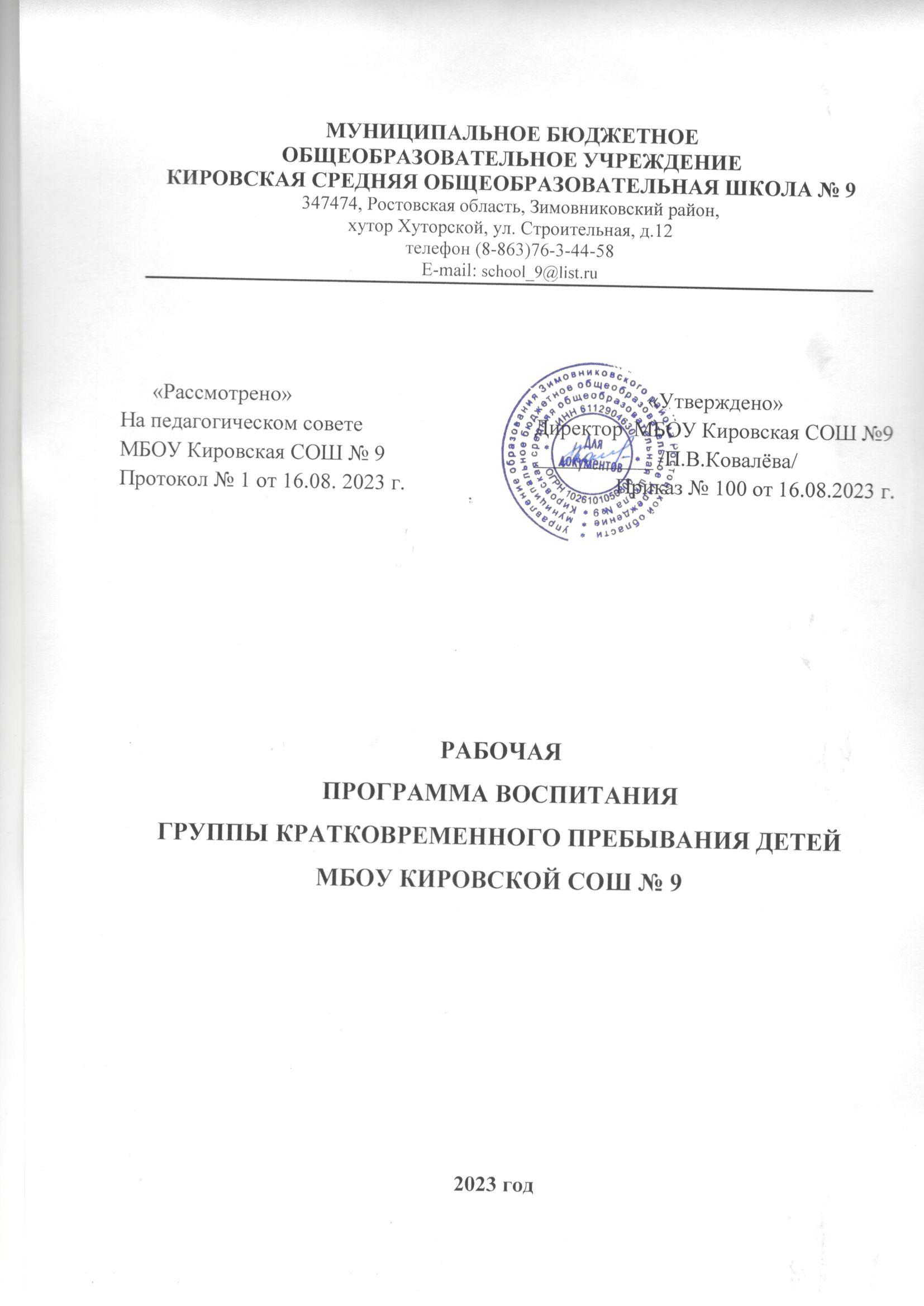 Целевой раздел1.1. Пояснительная записка Рабочая программа воспитания входит в «Содержательный раздел» Программы, разработана в соответствии с Федеральной программой воспитания (п.29) раздела III «Содержательного раздела ФОП ДО, раскрывает задачи и направления воспитательной работы, предусматривает приобщение детей к традиционным ценностям российского общества – жизнь, достоинство, права и свободы человека, патриотизм, гражданственность, служение Отечеству и ответственность за его судьбу, высокие нравственные идеалы, крепкая семья, созидательный труд, приоритет духовного над материальным, гуманизм, милосердие, справедливость, коллективизм, взаимопомощь и взаимоуважение, историческая память и преемственность поколений, единство народов России). Структура Программы воспитания включает три раздела: целевой, содержательный и организационный, содержание которых представлено в таблице цитированием содержания и указанием ссылок на соответствующие разделы и страницы текста Федеральной рабочей программы воспитания ФОП ДО. Рабочая программа воспитания разработана: - на основе требований Федерального закона № 304-ФЗ от 31.07.2020 «О внесении изменений в Федеральный закон «Об образовании в Российской Федерации» по вопросам воспитания обучающихся», - на основе Приказа Министерства образования и науки Российской Федерации (Минобрнауки России) от 17 октября 2013 г. N 1155 г. Москва «Об утверждении федерального государственного образовательного стандарта дошкольного образования». - на основе письма Минпросвещения Российской Федерации от 15.04.2022 №СК-295/06 “Об использовании государственных символов Российской Федерации”. - с учетом «Примерной рабочей программы воспитания для образовательных организаций, реализующих образовательные программы дошкольного образования». - с учетом примерного календарного плана воспитательной работы на 2022-2023 учебный год, утвержденным заместителем Министра просвещения Российской Федерации Д.Е. Грибовым от 10.06.2022 № ДГ-120/06вн, письмом Минпросвещения России от 17.06.2022 № ТВ-1146/06 “О примерном календарном плане воспитательной работы”. Под воспитанием понимается «деятельность, направленная на развитие личности, создание условий для самоопределения и социализации обучающихся на основе социокультурных, духовно-нравственных ценностей и принятых в российском обществе правил и норм поведения в интересах человека, семьи, общества и государства, формирование у обучающихся чувства патриотизма, гражданственности, уважения к памяти защитников Отечества и подвигам Героев Отечества, закону и правопорядку, человеку труда и старшему поколению, взаимного уважения, бережного отношения к культурному наследию и традициям многонационального народа Российской Федерации, природе и окружающей среде». Примерная программа основана на воплощении национального воспитательного идеала, который понимается как высшая цель образования, нравственное (идеальное) представление о человеке. В основе процесса воспитания детей в группе кратковременного пребывания детей МБОУ Кировской СОШ № 9 лежат конституционные и национальные ценности российского общества. Целевые ориентиры рассматриваются как возрастные характеристики возможных достижений ребенка.При подобном подходе возможно воспитать гражданина и патриота, раскрыть способности и таланты детей, подготовить их к жизни в высокотехнологичном, конкурентном обществе. Работа по воспитанию, формированию и развитию личности дошкольников в группе кратковременного пребывания детей МБОУ Кировской СОШ № 9 предполагает преемственность по отношению к достижению воспитательных целей начального общего образования (далее – НОО). Рабочая программа отражает интересы и запросы участников образовательных отношений: -ребенка, признавая приоритетную роль его личностного развития на основе возрастных и индивидуальных особенностей, интересов и потребностей; - педагогов группы кратковременного пребывания детей МБОУ Кировской СОШ № 9; - родителей ребенка (законных представителей) и значимых для ребенка взрослых; - государства и общества. Реализация Программы основана на сетевом взаимодействии с разными субъектами воспитательно-образовательного процесса: библиотека, «Эколята». Программа воспитания разработана с учётом культурно-исторических, этнических, социально-экономических, демографических и иных особенностей региона – Ростовской области, культурно-образовательных потребностей детей, их родителей (законных представителей), традиций и возможностей педагогического коллектива. От педагогов группы кратковременного пребывания детей МБОУ Кировской СОШ № 9, реализующих программу воспитания, требуется: - знание и понимание современных факторов, оказывающих влияние на воспитание и личностное развитие ребенка; - знание и понимание того, что основой организации воспитательного процесса в дошкольном возрасте являются представления об особенностях данного возраста и тех психологических механизмах, которые лежат в основе формирования личности на разных возрастных этапах дошкольного детства; -знание особенностей психологического развития ребенка в условиях всеобщей цифровизации; -гибкость в вопросах оперативного внесения в программы изменений, предопределенных документами стратегического планирования Российской Федерации; - готовность к взаимодействию, обратной связи и информационной открытости. Цель и задачи воспитанияНаправления воспитания1.4. Целевые ориентиры воспитания детейСодержательный раздел Содержание данного раздела рабочей программы воспитания представлено в части, формируемой участниками образовательных отношений «Содержательного раздела» группы кратковременного пребывания детей МБОУ Кировской СОШ № 9 Программы в соответствии с рекомендуемой структурой федеральной рабочей программы воспитания ФОП ДО.2.1 Уклад группы кратковременного пребывания детей МБОУ Кировской СОШ № 9В группе кратковременного пребывания детей МБОУ Кировской СОШ № 9 образовательный процесс осуществляется в соответствии с требованиями федерального государственного образовательного стандарта дошкольного образования, утвержденного приказом Минобрнауки России от 17.10.2013 № 1155 (далее – ФГОС ДО). В связи с этим обучение и воспитание объединяются в целостный процесс на основе духовно-нравственных и социокультурных ценностей и принятых в обществе правил, и норм поведения в интересах человека, семьи, общества. Ведущей в воспитательном процессе является игровая деятельность. Игра широко используется как самостоятельная форма работы с детьми и как эффективное средство и метод развития, воспитания и обучения в других организационных формах. Приоритет отдается творческим играм (сюжетно-ролевые, строительно-конструктивные, игры, драматизации и инсценировки, игры с элементами труда и художественно деятельности) и игры с правилами (дидактические, интеллектуальные, подвижные, хороводные т.п.). Отдельное внимание уделяется самостоятельной деятельности воспитанников. Ее содержание и уровень зависят от опыта детей, запаса знаний, умений и навыков, уровня развития творческого воображения, самостоятельности, инициативы, организаторских способностей, а также от имеющейся материальной базы. Организованное проведение этой формы работы обеспечивается как непосредственным, так и опосредованным руководством со стороны воспитателя. Индивидуальная работа с детьми проводится в свободные часы (во время утреннего приема, прогулок и т.п.) в помещениях и на свежем воздухе. Она организуется с целью активизации пассивных воспитанников, организации дополнительных занятий с отдельными детьми, которые нуждаются в дополнительном внимании и контроле, например, часто болеющими, хуже усваивающими учебный материал при фронтальной работе и т.д. Воспитательный процесс в группе кратковременного пребывания детей МБОУ Кировской СОШ № 9  организуется в развивающей среде, которая образуется совокупностью природных, предметных, социальных условий и пространством собственного «Я» ребенка. Среда обогащается за счет не только количественного накопления, но и через улучшение качественных параметров: эстетичности, гигиеничности, комфортности, функциональной надежности и безопасности, открытости изменениям и динамичности, соответствия возрастным и половым особенностям детей, проблемной насыщенности и т.п. Воспитатель заботится о том, чтобы дети свободно ориентировались в созданной среде, имели свободный доступ ко всем его составляющим, умели самостоятельно действовать в нем, придерживаясь норм и правил пребывания в различных помещениях и пользования материалами, оборудованием. Значительное внимание в воспитании детей уделяется труду, как части нравственного становления. Воспитательная деятельность направлена на формирование эмоциональной готовности к труду, элементарных умений и навыков в различных видах труда, интереса к миру труда взрослых людей. Важным аспектом является индивидуальный и дифференцированный подходы к детской личности (учет интересов, предпочтений, способностей, усвоенных умений, личностных симпатий при постановке трудовых заданий, объединении детей в рабочие подгруппы и т.д.) и моральная мотивация детского труда. Для группы кратковременного пребывания детей МБОУ Кировской СОШ № 9  важно интегрировать семейное и общественное дошкольное воспитание, сохранить приоритет семейного воспитания, активнее привлекать семьи к участию в учебновоспитательном процессе. С этой целью проводятся родительские собрания, консультации, беседы и дискуссии, дни открытых дверей, просмотры родителями отдельных форм работы с детьми, кружки, применяются средства наглядной пропаганды (информационные бюллетени, родительские уголки, тематические стенды, фотовыставки и др.), привлекаются родители к проведению праздников, развлечений.2.2. Воспитывающая среда группы кратковременного пребывания детей МБОУ Кировской СОШ № 9Воспитывающая среда – это особая форма организации образовательного процесса, реализующего цель и задачи воспитания. Она включает в себя предметно-пространственную среду и сообщества «взрослый-взрослый», «взрослый – ребёнок» и «ребёнок-ребёнок».Воспитывающая среда в группе кратковременного пребывания детей МБОУ Кировской СОШ № 9 отражает ценности, на которых строится Программа воспитания, и способствует их принятию и раскрытию ребенком.Среда включает знаки и символы государства, региона-Ростовской области.Среда отражает этнографические, конфессиональные и другие особенности социокультурных условий, в которой находится группа кратковременного пребывания детей МБОУ Кировской СОШ № 9. Среда является экологичной, природосообразной и безопасной. Среда обеспечивает ребенку возможность общения, игры и совместной деятельности. Отражает ценность семьи, людей разных поколений, радость общения с семьей. Среда обеспечивает ребенку возможность познавательного развития, экспериментирования, освоения новых технологий, раскрывает красоту знаний, необходимость научного познания, формирует научную картину мира. Среда обеспечивает ребенку возможность посильного труда, а также отражает ценности труда в жизни человека и государства (портреты членов семей воспитанников, героев труда, представителей профессий и пр.) Результаты труда ребенка могут быть отражены и сохранены в среде. Среда обеспечивает ребенку возможности для укрепления здоровья, раскрывает смысл здорового образа жизни, физической культуры и спорта.Среда предоставляет ребенку возможность погружения в культуру России, знакомства с особенностями региональной культурной традиции.Вся среда группы кратковременного пребывания детей МБОУ Кировской СОШ № 9 является гармоничной и эстетически привлекательной.2.3. Общности дошкольного образовательного учреждения Общность характеризуется системой связей и отношений между людьми, основанной на разделяемых всеми ее участниками ценностных основаниях, определяющих цели совместной деятельности.Профессиональное сообщество – это устойчивая система связей и отношений между людьми, единство целей и задач воспитания, реализуемое всеми сотрудниками группы кратковременного пребывания детей МБОУ Кировской СОШ № 9, разделяющими ценности, которые заложены в основу рабочей программы воспитания. Инструментом единства профессиональной общности является рефлексия собственной профессиональной деятельности педагогов и сотрудников. Воспитатель, а также другие сотрудники должны: - быть примером в формировании полноценных и сформированных ценностных ориентиров, норм общения и поведения; - мотивировать детей к общению друг с другом, поощрять даже самые незначительные стремления к общению и взаимодействию; - поощрять детскую дружбу, стараться, чтобы дружба между отдельными детьми внутри группы сверстников принимала общественную направленность; - заботиться о том, чтобы дети непрерывно приобретали опыт общения на основе чувства доброжелательности; - содействовать проявлению детьми заботы об окружающих, учить проявлять чуткость к сверстникам, побуждать детей сопереживать, беспокоиться, проявлять внимание к заболевшему товарищу; - воспитывать в детях такие качества личности, которые помогают влиться в общество сверстников (организованность, общительность, отзывчивость, щедрость, доброжелательность и пр.); - учить детей совместной деятельности, насыщать их жизнь событиями, которые сплачивали бы и объединяли ребят; - воспитывать в детях чувство ответственности перед группой за свое поведение.Профессионально-родительское сообщество включает сотрудников группы кратковременного пребывания детей МБОУ Кировской СОШ № 9 и всех взрослых членов семей воспитанников, которых связывают не только общие ценности, цели развития и воспитания детей, но и уважение друг к другу. Основная задача – объединение усилий по воспитанию ребенка в семье и в образовательном учреждении. Зачастую поведение ребенка сильно различается дома и в образовательном учреждении. Совместное обсуждение воспитывающими взрослыми особенностей ребенка позволит выявить и в дальнейшем создать условия, которые необходимы для его оптимального и полноценного развития и воспитания.Детско-взрослая общность объединяет сотрудников группы кратковременного пребывания детей МБОУ Кировской СОШ № 9, взрослых членов семей и дошкольников. Для общности характерно содействие друг другу, сотворчество и сопереживание, взаимопонимание и взаимное уважение, отношение к ребенку как к полноправному человеку, наличие общих симпатий, ценностей и смыслов у всех участников общности. Детско-взрослая общность является источником и механизмом воспитания ребенка. Находясь в общности, ребенок сначала приобщается к тем правилам и нормам, которые вносят взрослые в общность, а затем эти нормы усваиваются ребенком и становятся его собственными. Общность строится и задается системой связей и отношений ее участников. В каждом возрасте и каждом случае она будет обладать своей спецификой в зависимости от решаемых воспитательных задач.Детская общность. Общество сверстников – необходимое условие полноценного развития личности ребенка. Здесь он непрерывно приобретает способы общественного поведения, под руководством воспитателя учится умению дружно жить, сообща играть, трудиться, заниматься, достигать поставленной цели. Чувство приверженности к группе сверстников рождается тогда, когда ребенок впервые начинает понимать, что рядом с ним такие же, как он сам, что свои желания необходимо соотносить с желаниями других. Воспитатель воспитывает у детей навыки и привычки поведения, качества, определяющие характер взаимоотношений ребенка с другими людьми и его успешность в том или ином сообществе. Воспитатель формирует и развивает в детских взаимоотношениях дух доброжелательности, стремление и умение помогать как старшим, так и друг другу, оказывать сопротивление плохим поступкам, общими усилиями достигать поставленной цели. Одним из видов детских общностей являются разновозрастные детские общности. В образовательном учреждении создаются условия для обеспечения возможности взаимодействия ребенка как со старшими, так и с младшими детьми. Включенность ребенка в отношения со старшими, помимо подражания и приобретения нового, рождает опыт послушания, следования общим для всех правилам, нормам поведения и традициям. Отношения с младшими – это возможность для ребенка стать авторитетом и образцом для подражания, а также пространство для воспитания заботы и ответственности. Организация жизнедеятельности детей группы кратковременного пребывания детей МБОУ Кировской СОШ № 9 обладает большим воспитательным потенциалом для инклюзивного образования.Организационный разделСодержание организационного раздела рабочей программы воспитания раскрывает общие требования к условиям её реализации: - кадровое обеспечение; - нормативно-методическое обеспечение; - требования к условиям работы с особыми категориями детей;- создание следующих условий, обеспечивающих достижение целевых ориентиров в работе с особыми категориями детей.3.1. Кадровое обеспечение 3.2. Нормативно-методическое обеспечение Кадровый состав, нормативно-методическое материально-техническое, информационное и др. виды обеспечения в полном объеме используются так же и при организации образовательной деятельности и подробно прописаны в организационном разделе Программы группы кратковременного пребывания детей МБОУ Кировской СОШ № 9. 3.3. Создание условий, обеспечивающих достижение целевых ориентиров в работе с особыми категориями детейВ дошкольном возрасте воспитание, образование и развитие – это единый процесс. Инклюзия (дословно – «включение») – это готовность образовательной системы принять любого ребенка независимо от его индивидуальных особенностей (психофизиологических, социальных, психологических, этнокультурных, национальных, религиозных и др.) и обеспечить ему оптимальную социальную ситуацию развития. Инклюзия является ценностной основой уклада группы кратковременного пребывания детей МБОУ Кировской СОШ № 9 и основанием для проектирования воспитывающих сред, деятельностей и событий. На уровне уклада группы кратковременного пребывания детей МБОУ Кировской СОШ № 9 инклюзивное образование – это идеальная норма для воспитания, реализующая такие социокультурные ценности, как забота, принятие, взаимоуважение, взаимопомощь, совместность, сопричастность, социальная ответственность. Эти ценности разделяются всеми участниками образовательных отношений в группе кратковременного пребывания детей МБОУ Кировской СОШ № 9. На уровне воспитывающих сред: - предметно-пространственная среда строится как максимально доступная для детей с ОВЗ; - событийная среда дошкольного отделения обеспечивает возможность включения каждого ребенка в различные формы жизни детского сообщества; - рукотворная среда обеспечивает возможность демонстрации уникальности достижений каждого ребенка. На уровне общности: формируются условия освоения социальных ролей, ответственности и самостоятельности, сопричастности к реализации целей и смыслов сообщества, приобретается опыт развития отношений между детьми, родителями, воспитателем. Детская и детско-взрослая общность в инклюзивном образовании развивается на принципах заботы, взаимоуважения и сотрудничества в совместной деятельности. На уровне деятельностей: педагогическое проектирование совместной деятельности в группе обеспечивает условия освоения доступных навыков, формирует опыт работы в команде, развивает активность и ответственность каждого ребенка в социальной ситуации его развития. На уровне событий: проектирование педагогом ритмов жизни, праздников и общих дел с учетом специфики социальной и культурной ситуации развития каждого ребенка обеспечивает возможность участия каждого в жизни и событиях группы, формирует личностный опыт, развивает самооценку и уверенность ребенка в своих силах. Событийная организация обеспечивает переживание ребенком опыта самостоятельности, счастья и свободы в коллективе детей и взрослых.Основными принципами реализации Программы воспитания в группе кратковременного пребывания детей МБОУ Кировской СОШ № 9, реализующих инклюзивное образование, являются: - принцип построения воспитательной деятельности с учетом индивидуальных особенностей каждого ребенка, при котором сам ребенок становится активным субъектом воспитания; - принцип содействия и сотрудничества детей и взрослых, признания ребенка полноценным участником (субъектом) образовательных отношений; - принцип формирования и поддержки инициативы детей в различных видах детской деятельности; - принцип активного привлечения ближайшего социального окружения к воспитанию ребенка. Задачами воспитания детей с ОВЗ в условиях работы группы кратковременного пребывания детей МБОУ Кировской СОШ № 9 являются: - формирование общей культуры личности детей, развитие их социальных, нравственных, эстетических, интеллектуальных, физических качеств, инициативности, самостоятельности и ответственности ребенка; - формирование доброжелательного отношения к детям с ОВЗ и их семьям со стороны всех участников образовательных отношений; - обеспечение психолого-педагогической поддержки семье ребенка с особенностями в развитии и содействие повышению уровня педагогической компетентности родителей; - налаживание эмоционально-положительного взаимодействия детей с окружающими, в целях их успешной адаптации и интеграции в общество; - взаимодействие с семьей для обеспечения полноценного развития детей с ОВЗ; - охрана и укрепление физического и психического здоровья детей, в том числе их эмоционального благополучия; - объединение обучения и воспитания в целостный образовательный процесс на основе духовно-нравственных и социокультурных ценностей и принятых в обществе правил и норм поведения в интересах человека, семьи, общества.Приложение 1 к программе воспитания группы кратковременного пребывания детей МБОУ Кировской СОШ № 9Календарный план воспитательной работы на 2023/24 уч. год      Календарный план воспитательной работы ДОО составлен с целью конкретизации форм и видов воспитательных мероприятий, проводимых работниками в 2023-2024 учебном году.      Календарный план воспитательной работы отражает направления воспитательной работы группы кратковременного пребывания детей МБОУ Кировской СОШ № 9  в соответствии с федеральной образовательной программой ДОО.      Планирование мероприятий осуществляется с учетом Примерного регионального плана воспитательной работы на 2023/2024 учебный год.      Перечень запланированных мероприятий в календарном плане воспитательной работы, в течение года может изменяться и дополняться.                Календарный план воспитательной работы разрабатывается на один учебный год, и утверждается ежегодно, как дополнение в Рабочей программе воспитания.2023 год - Год педагога и наставника2024 год - Год Российской академии наукОбщая цель воспитания Общая цель воспитания Общая цель воспитания ссылка ФОП ДО ссылка ФОП ДО Общая цель воспитания Общая цель воспитания Общая цель воспитания № п.п.стр.Общая цель воспитания Общая цель воспитания Общая цель воспитания 29.2.1.1174-175личностное развитие каждого ребенка с учетом его индивидуальности и создание условий для позитивной социализации детей на основе традиционных ценностей российского общества, что предполагает:личностное развитие каждого ребенка с учетом его индивидуальности и создание условий для позитивной социализации детей на основе традиционных ценностей российского общества, что предполагает:личностное развитие каждого ребенка с учетом его индивидуальности и создание условий для позитивной социализации детей на основе традиционных ценностей российского общества, что предполагает:личностное развитие каждого ребенка с учетом его индивидуальности и создание условий для позитивной социализации детей на основе традиционных ценностей российского общества, что предполагает:личностное развитие каждого ребенка с учетом его индивидуальности и создание условий для позитивной социализации детей на основе традиционных ценностей российского общества, что предполагает:1формирование первоначальных представлений о традиционных ценностях российского народа, социально приемлемых нормах и правилах поведения; формирование первоначальных представлений о традиционных ценностях российского народа, социально приемлемых нормах и правилах поведения; формирование первоначальных представлений о традиционных ценностях российского народа, социально приемлемых нормах и правилах поведения; формирование первоначальных представлений о традиционных ценностях российского народа, социально приемлемых нормах и правилах поведения; 2 формирование ценностного отношения к окружающему миру (природному и социокультурному), другим людям, самому себе;  формирование ценностного отношения к окружающему миру (природному и социокультурному), другим людям, самому себе;  формирование ценностного отношения к окружающему миру (природному и социокультурному), другим людям, самому себе;  формирование ценностного отношения к окружающему миру (природному и социокультурному), другим людям, самому себе; 3 становление первичного опыта деятельности и поведения в соответствии с традиционными ценностями, принятыми в обществе нормами и правил становление первичного опыта деятельности и поведения в соответствии с традиционными ценностями, принятыми в обществе нормами и правил становление первичного опыта деятельности и поведения в соответствии с традиционными ценностями, принятыми в обществе нормами и правил становление первичного опыта деятельности и поведения в соответствии с традиционными ценностями, принятыми в обществе нормами и правилОбщие задачи воспитания: Общие задачи воспитания: Общие задачи воспитания: 29.2.1.2 стр.17511содействовать развитию личности, основанному на принятых в обществе представлениях о добре и зле, должном и недопустимом;содействовать развитию личности, основанному на принятых в обществе представлениях о добре и зле, должном и недопустимом;содействовать развитию личности, основанному на принятых в обществе представлениях о добре и зле, должном и недопустимом;22способствовать становлению нравственности, основанной на духовных отечественных традициях, внутренней установке личности поступать согласно своей совести; способствовать становлению нравственности, основанной на духовных отечественных традициях, внутренней установке личности поступать согласно своей совести; способствовать становлению нравственности, основанной на духовных отечественных традициях, внутренней установке личности поступать согласно своей совести; 33создавать условия для развития и реализации личностного потенциала ребенка, его готовности к творческому самовыражению и саморазвитию, самовоспитанию; создавать условия для развития и реализации личностного потенциала ребенка, его готовности к творческому самовыражению и саморазвитию, самовоспитанию; создавать условия для развития и реализации личностного потенциала ребенка, его готовности к творческому самовыражению и саморазвитию, самовоспитанию; 44осуществлять поддержку позитивной социализации ребенка посредством проектирования и принятия уклада, воспитывающей среды, создания воспитывающих общностейосуществлять поддержку позитивной социализации ребенка посредством проектирования и принятия уклада, воспитывающей среды, создания воспитывающих общностейосуществлять поддержку позитивной социализации ребенка посредством проектирования и принятия уклада, воспитывающей среды, создания воспитывающих общностейНаправление воспитания Направление воспитания Направление воспитания Направление воспитания Направление воспитания Направление воспитания Направление воспитания Направление воспитания Направление воспитания Направление воспитания 29.2.2. 29.2.2. стр.1751Патриотическое направление воспитания Патриотическое направление воспитания Патриотическое направление воспитания Патриотическое направление воспитания Патриотическое направление воспитания Патриотическое направление воспитания Патриотическое направление воспитания Патриотическое направление воспитания Патриотическое направление воспитания 29.2.2.1 29.2.2.1 стр.175Цель Цель Цель Цель Цель Цель Цель Цель Цель Цель Ценности:Ценности:Ценности:содействовать формированию у ребенка личностной позиции наследника традиций и культуры, защитника Отечества и творца (созидателя), ответственного за будущее своей страны содействовать формированию у ребенка личностной позиции наследника традиций и культуры, защитника Отечества и творца (созидателя), ответственного за будущее своей страны содействовать формированию у ребенка личностной позиции наследника традиций и культуры, защитника Отечества и творца (созидателя), ответственного за будущее своей страны содействовать формированию у ребенка личностной позиции наследника традиций и культуры, защитника Отечества и творца (созидателя), ответственного за будущее своей страны содействовать формированию у ребенка личностной позиции наследника традиций и культуры, защитника Отечества и творца (созидателя), ответственного за будущее своей страны содействовать формированию у ребенка личностной позиции наследника традиций и культуры, защитника Отечества и творца (созидателя), ответственного за будущее своей страны содействовать формированию у ребенка личностной позиции наследника традиций и культуры, защитника Отечества и творца (созидателя), ответственного за будущее своей страны содействовать формированию у ребенка личностной позиции наследника традиций и культуры, защитника Отечества и творца (созидателя), ответственного за будущее своей страны содействовать формированию у ребенка личностной позиции наследника традиций и культуры, защитника Отечества и творца (созидателя), ответственного за будущее своей страны содействовать формированию у ребенка личностной позиции наследника традиций и культуры, защитника Отечества и творца (созидателя), ответственного за будущее своей страны Родина и природа лежат в основе патриотического направления воспитания. Чувство патриотизма возникает у ребенка вследствие воспитания у него нравственных качеств, интереса, чувства любви и уважения к своей стране – России, своему краю, малой родине, своему народу и народу России в целом (гражданский патриотизм), ответственности, ощущения принадлежности к своему народуРодина и природа лежат в основе патриотического направления воспитания. Чувство патриотизма возникает у ребенка вследствие воспитания у него нравственных качеств, интереса, чувства любви и уважения к своей стране – России, своему краю, малой родине, своему народу и народу России в целом (гражданский патриотизм), ответственности, ощущения принадлежности к своему народуРодина и природа лежат в основе патриотического направления воспитания. Чувство патриотизма возникает у ребенка вследствие воспитания у него нравственных качеств, интереса, чувства любви и уважения к своей стране – России, своему краю, малой родине, своему народу и народу России в целом (гражданский патриотизм), ответственности, ощущения принадлежности к своему народуПатриотическое направление воспитания базируется на идее патриотизма как нравственного чувства, которое вырастает из культуры человеческого бытия, особенностей образа жизни и ее уклада, народных и семейных традиций. Патриотическое направление воспитания базируется на идее патриотизма как нравственного чувства, которое вырастает из культуры человеческого бытия, особенностей образа жизни и ее уклада, народных и семейных традиций. Патриотическое направление воспитания базируется на идее патриотизма как нравственного чувства, которое вырастает из культуры человеческого бытия, особенностей образа жизни и ее уклада, народных и семейных традиций. Патриотическое направление воспитания базируется на идее патриотизма как нравственного чувства, которое вырастает из культуры человеческого бытия, особенностей образа жизни и ее уклада, народных и семейных традиций. Патриотическое направление воспитания базируется на идее патриотизма как нравственного чувства, которое вырастает из культуры человеческого бытия, особенностей образа жизни и ее уклада, народных и семейных традиций. Патриотическое направление воспитания базируется на идее патриотизма как нравственного чувства, которое вырастает из культуры человеческого бытия, особенностей образа жизни и ее уклада, народных и семейных традиций. Патриотическое направление воспитания базируется на идее патриотизма как нравственного чувства, которое вырастает из культуры человеческого бытия, особенностей образа жизни и ее уклада, народных и семейных традиций. Патриотическое направление воспитания базируется на идее патриотизма как нравственного чувства, которое вырастает из культуры человеческого бытия, особенностей образа жизни и ее уклада, народных и семейных традиций. Патриотическое направление воспитания базируется на идее патриотизма как нравственного чувства, которое вырастает из культуры человеческого бытия, особенностей образа жизни и ее уклада, народных и семейных традиций. Патриотическое направление воспитания базируется на идее патриотизма как нравственного чувства, которое вырастает из культуры человеческого бытия, особенностей образа жизни и ее уклада, народных и семейных традиций. Патриотическое направление воспитания базируется на идее патриотизма как нравственного чувства, которое вырастает из культуры человеческого бытия, особенностей образа жизни и ее уклада, народных и семейных традиций. Патриотическое направление воспитания базируется на идее патриотизма как нравственного чувства, которое вырастает из культуры человеческого бытия, особенностей образа жизни и ее уклада, народных и семейных традиций. Патриотическое направление воспитания базируется на идее патриотизма как нравственного чувства, которое вырастает из культуры человеческого бытия, особенностей образа жизни и ее уклада, народных и семейных традиций. Работа по патриотическому воспитанию предполагает: формирование «патриотизма наследника», испытывающего чувство гордости за наследие своих предков (предполагает приобщение детей к истории, культуре и традициям нашего народа: отношение к труду, семье, стране и вере); «патриотизма защитника», стремящегося сохранить это наследие (предполагает развитие у детей готовности преодолевать трудности ради своей семьи, малой родины); «патриотизма созидателя и творца», устремленного в будущее, уверенного в благополучии и процветании своей Родины (предполагает конкретные каждодневные дела, направленные, например, на поддержание чистоты и порядка, опрятности и аккуратности, а в дальнейшем – на развитие всего своего населенного пункта, района, края, Отчизны в целом).Работа по патриотическому воспитанию предполагает: формирование «патриотизма наследника», испытывающего чувство гордости за наследие своих предков (предполагает приобщение детей к истории, культуре и традициям нашего народа: отношение к труду, семье, стране и вере); «патриотизма защитника», стремящегося сохранить это наследие (предполагает развитие у детей готовности преодолевать трудности ради своей семьи, малой родины); «патриотизма созидателя и творца», устремленного в будущее, уверенного в благополучии и процветании своей Родины (предполагает конкретные каждодневные дела, направленные, например, на поддержание чистоты и порядка, опрятности и аккуратности, а в дальнейшем – на развитие всего своего населенного пункта, района, края, Отчизны в целом).Работа по патриотическому воспитанию предполагает: формирование «патриотизма наследника», испытывающего чувство гордости за наследие своих предков (предполагает приобщение детей к истории, культуре и традициям нашего народа: отношение к труду, семье, стране и вере); «патриотизма защитника», стремящегося сохранить это наследие (предполагает развитие у детей готовности преодолевать трудности ради своей семьи, малой родины); «патриотизма созидателя и творца», устремленного в будущее, уверенного в благополучии и процветании своей Родины (предполагает конкретные каждодневные дела, направленные, например, на поддержание чистоты и порядка, опрятности и аккуратности, а в дальнейшем – на развитие всего своего населенного пункта, района, края, Отчизны в целом).Работа по патриотическому воспитанию предполагает: формирование «патриотизма наследника», испытывающего чувство гордости за наследие своих предков (предполагает приобщение детей к истории, культуре и традициям нашего народа: отношение к труду, семье, стране и вере); «патриотизма защитника», стремящегося сохранить это наследие (предполагает развитие у детей готовности преодолевать трудности ради своей семьи, малой родины); «патриотизма созидателя и творца», устремленного в будущее, уверенного в благополучии и процветании своей Родины (предполагает конкретные каждодневные дела, направленные, например, на поддержание чистоты и порядка, опрятности и аккуратности, а в дальнейшем – на развитие всего своего населенного пункта, района, края, Отчизны в целом).Работа по патриотическому воспитанию предполагает: формирование «патриотизма наследника», испытывающего чувство гордости за наследие своих предков (предполагает приобщение детей к истории, культуре и традициям нашего народа: отношение к труду, семье, стране и вере); «патриотизма защитника», стремящегося сохранить это наследие (предполагает развитие у детей готовности преодолевать трудности ради своей семьи, малой родины); «патриотизма созидателя и творца», устремленного в будущее, уверенного в благополучии и процветании своей Родины (предполагает конкретные каждодневные дела, направленные, например, на поддержание чистоты и порядка, опрятности и аккуратности, а в дальнейшем – на развитие всего своего населенного пункта, района, края, Отчизны в целом).Работа по патриотическому воспитанию предполагает: формирование «патриотизма наследника», испытывающего чувство гордости за наследие своих предков (предполагает приобщение детей к истории, культуре и традициям нашего народа: отношение к труду, семье, стране и вере); «патриотизма защитника», стремящегося сохранить это наследие (предполагает развитие у детей готовности преодолевать трудности ради своей семьи, малой родины); «патриотизма созидателя и творца», устремленного в будущее, уверенного в благополучии и процветании своей Родины (предполагает конкретные каждодневные дела, направленные, например, на поддержание чистоты и порядка, опрятности и аккуратности, а в дальнейшем – на развитие всего своего населенного пункта, района, края, Отчизны в целом).Работа по патриотическому воспитанию предполагает: формирование «патриотизма наследника», испытывающего чувство гордости за наследие своих предков (предполагает приобщение детей к истории, культуре и традициям нашего народа: отношение к труду, семье, стране и вере); «патриотизма защитника», стремящегося сохранить это наследие (предполагает развитие у детей готовности преодолевать трудности ради своей семьи, малой родины); «патриотизма созидателя и творца», устремленного в будущее, уверенного в благополучии и процветании своей Родины (предполагает конкретные каждодневные дела, направленные, например, на поддержание чистоты и порядка, опрятности и аккуратности, а в дальнейшем – на развитие всего своего населенного пункта, района, края, Отчизны в целом).Работа по патриотическому воспитанию предполагает: формирование «патриотизма наследника», испытывающего чувство гордости за наследие своих предков (предполагает приобщение детей к истории, культуре и традициям нашего народа: отношение к труду, семье, стране и вере); «патриотизма защитника», стремящегося сохранить это наследие (предполагает развитие у детей готовности преодолевать трудности ради своей семьи, малой родины); «патриотизма созидателя и творца», устремленного в будущее, уверенного в благополучии и процветании своей Родины (предполагает конкретные каждодневные дела, направленные, например, на поддержание чистоты и порядка, опрятности и аккуратности, а в дальнейшем – на развитие всего своего населенного пункта, района, края, Отчизны в целом).Работа по патриотическому воспитанию предполагает: формирование «патриотизма наследника», испытывающего чувство гордости за наследие своих предков (предполагает приобщение детей к истории, культуре и традициям нашего народа: отношение к труду, семье, стране и вере); «патриотизма защитника», стремящегося сохранить это наследие (предполагает развитие у детей готовности преодолевать трудности ради своей семьи, малой родины); «патриотизма созидателя и творца», устремленного в будущее, уверенного в благополучии и процветании своей Родины (предполагает конкретные каждодневные дела, направленные, например, на поддержание чистоты и порядка, опрятности и аккуратности, а в дальнейшем – на развитие всего своего населенного пункта, района, края, Отчизны в целом).Работа по патриотическому воспитанию предполагает: формирование «патриотизма наследника», испытывающего чувство гордости за наследие своих предков (предполагает приобщение детей к истории, культуре и традициям нашего народа: отношение к труду, семье, стране и вере); «патриотизма защитника», стремящегося сохранить это наследие (предполагает развитие у детей готовности преодолевать трудности ради своей семьи, малой родины); «патриотизма созидателя и творца», устремленного в будущее, уверенного в благополучии и процветании своей Родины (предполагает конкретные каждодневные дела, направленные, например, на поддержание чистоты и порядка, опрятности и аккуратности, а в дальнейшем – на развитие всего своего населенного пункта, района, края, Отчизны в целом).Работа по патриотическому воспитанию предполагает: формирование «патриотизма наследника», испытывающего чувство гордости за наследие своих предков (предполагает приобщение детей к истории, культуре и традициям нашего народа: отношение к труду, семье, стране и вере); «патриотизма защитника», стремящегося сохранить это наследие (предполагает развитие у детей готовности преодолевать трудности ради своей семьи, малой родины); «патриотизма созидателя и творца», устремленного в будущее, уверенного в благополучии и процветании своей Родины (предполагает конкретные каждодневные дела, направленные, например, на поддержание чистоты и порядка, опрятности и аккуратности, а в дальнейшем – на развитие всего своего населенного пункта, района, края, Отчизны в целом).Работа по патриотическому воспитанию предполагает: формирование «патриотизма наследника», испытывающего чувство гордости за наследие своих предков (предполагает приобщение детей к истории, культуре и традициям нашего народа: отношение к труду, семье, стране и вере); «патриотизма защитника», стремящегося сохранить это наследие (предполагает развитие у детей готовности преодолевать трудности ради своей семьи, малой родины); «патриотизма созидателя и творца», устремленного в будущее, уверенного в благополучии и процветании своей Родины (предполагает конкретные каждодневные дела, направленные, например, на поддержание чистоты и порядка, опрятности и аккуратности, а в дальнейшем – на развитие всего своего населенного пункта, района, края, Отчизны в целом).Работа по патриотическому воспитанию предполагает: формирование «патриотизма наследника», испытывающего чувство гордости за наследие своих предков (предполагает приобщение детей к истории, культуре и традициям нашего народа: отношение к труду, семье, стране и вере); «патриотизма защитника», стремящегося сохранить это наследие (предполагает развитие у детей готовности преодолевать трудности ради своей семьи, малой родины); «патриотизма созидателя и творца», устремленного в будущее, уверенного в благополучии и процветании своей Родины (предполагает конкретные каждодневные дела, направленные, например, на поддержание чистоты и порядка, опрятности и аккуратности, а в дальнейшем – на развитие всего своего населенного пункта, района, края, Отчизны в целом).222222Духовно-нравственное направление воспитания Духовно-нравственное направление воспитания Духовно-нравственное направление воспитания Духовно-нравственное направление воспитания Духовно-нравственное направление воспитания 29.2.2.2. стр.175Цель :Цель :Цель :Цель :Цель :Цель :Цель :Ценности :Ценности :Ценности :Ценности :Ценности :Ценности :формирование способности к духовному развитию, нравственному самосовершенствованию, индивидуально-ответственному поведению формирование способности к духовному развитию, нравственному самосовершенствованию, индивидуально-ответственному поведению формирование способности к духовному развитию, нравственному самосовершенствованию, индивидуально-ответственному поведению формирование способности к духовному развитию, нравственному самосовершенствованию, индивидуально-ответственному поведению формирование способности к духовному развитию, нравственному самосовершенствованию, индивидуально-ответственному поведению формирование способности к духовному развитию, нравственному самосовершенствованию, индивидуально-ответственному поведению формирование способности к духовному развитию, нравственному самосовершенствованию, индивидуально-ответственному поведению жизнь, милосердие, доброжизнь, милосердие, доброжизнь, милосердие, доброжизнь, милосердие, доброжизнь, милосердие, доброжизнь, милосердие, доброДуховно-нравственное воспитание направлено на развитие ценностно-смысловой сферы дошкольников на основе творческого взаимодействия в детско-взрослой общности, содержанием которого является освоение социокультурного опыта в его культурноисторическом и личностном аспектах.Духовно-нравственное воспитание направлено на развитие ценностно-смысловой сферы дошкольников на основе творческого взаимодействия в детско-взрослой общности, содержанием которого является освоение социокультурного опыта в его культурноисторическом и личностном аспектах.Духовно-нравственное воспитание направлено на развитие ценностно-смысловой сферы дошкольников на основе творческого взаимодействия в детско-взрослой общности, содержанием которого является освоение социокультурного опыта в его культурноисторическом и личностном аспектах.Духовно-нравственное воспитание направлено на развитие ценностно-смысловой сферы дошкольников на основе творческого взаимодействия в детско-взрослой общности, содержанием которого является освоение социокультурного опыта в его культурноисторическом и личностном аспектах.Духовно-нравственное воспитание направлено на развитие ценностно-смысловой сферы дошкольников на основе творческого взаимодействия в детско-взрослой общности, содержанием которого является освоение социокультурного опыта в его культурноисторическом и личностном аспектах.Духовно-нравственное воспитание направлено на развитие ценностно-смысловой сферы дошкольников на основе творческого взаимодействия в детско-взрослой общности, содержанием которого является освоение социокультурного опыта в его культурноисторическом и личностном аспектах.Духовно-нравственное воспитание направлено на развитие ценностно-смысловой сферы дошкольников на основе творческого взаимодействия в детско-взрослой общности, содержанием которого является освоение социокультурного опыта в его культурноисторическом и личностном аспектах.Духовно-нравственное воспитание направлено на развитие ценностно-смысловой сферы дошкольников на основе творческого взаимодействия в детско-взрослой общности, содержанием которого является освоение социокультурного опыта в его культурноисторическом и личностном аспектах.Духовно-нравственное воспитание направлено на развитие ценностно-смысловой сферы дошкольников на основе творческого взаимодействия в детско-взрослой общности, содержанием которого является освоение социокультурного опыта в его культурноисторическом и личностном аспектах.Духовно-нравственное воспитание направлено на развитие ценностно-смысловой сферы дошкольников на основе творческого взаимодействия в детско-взрослой общности, содержанием которого является освоение социокультурного опыта в его культурноисторическом и личностном аспектах.Духовно-нравственное воспитание направлено на развитие ценностно-смысловой сферы дошкольников на основе творческого взаимодействия в детско-взрослой общности, содержанием которого является освоение социокультурного опыта в его культурноисторическом и личностном аспектах.Духовно-нравственное воспитание направлено на развитие ценностно-смысловой сферы дошкольников на основе творческого взаимодействия в детско-взрослой общности, содержанием которого является освоение социокультурного опыта в его культурноисторическом и личностном аспектах.Духовно-нравственное воспитание направлено на развитие ценностно-смысловой сферы дошкольников на основе творческого взаимодействия в детско-взрослой общности, содержанием которого является освоение социокультурного опыта в его культурноисторическом и личностном аспектах.333Социальное направление воспитания Социальное направление воспитания Социальное направление воспитания Социальное направление воспитания Социальное направление воспитания Социальное направление воспитания Социальное направление воспитания Социальное направление воспитания 29.2.2.3. стр.176Цель :Цель :Цель :Цель :Цель :Цель :Цель :Цель :Цель :Ценности :Ценности :Ценности :Ценности :формирование ценностного отношения детей к семье, другому человеку, развитие дружелюбия, умения находить общий язык с другими людьми формирование ценностного отношения детей к семье, другому человеку, развитие дружелюбия, умения находить общий язык с другими людьми формирование ценностного отношения детей к семье, другому человеку, развитие дружелюбия, умения находить общий язык с другими людьми формирование ценностного отношения детей к семье, другому человеку, развитие дружелюбия, умения находить общий язык с другими людьми формирование ценностного отношения детей к семье, другому человеку, развитие дружелюбия, умения находить общий язык с другими людьми формирование ценностного отношения детей к семье, другому человеку, развитие дружелюбия, умения находить общий язык с другими людьми формирование ценностного отношения детей к семье, другому человеку, развитие дружелюбия, умения находить общий язык с другими людьми формирование ценностного отношения детей к семье, другому человеку, развитие дружелюбия, умения находить общий язык с другими людьми формирование ценностного отношения детей к семье, другому человеку, развитие дружелюбия, умения находить общий язык с другими людьми семья, дружба, человек и сотрудничествосемья, дружба, человек и сотрудничествосемья, дружба, человек и сотрудничествосемья, дружба, человек и сотрудничествоВ дошкольном детстве ребенок начинает осваивать все многообразие социальных отношений и социальных ролей. Он учится действовать сообща, подчиняться правилам, нести ответственность за свои поступки, действовать в интересах других людей. Формирование ценностно-смыслового отношения ребенка к социальному окружению невозможно без грамотно выстроенного воспитательного процесса, в котором проявляется личная социальная инициатива ребенка в детско-взрослых и детских общностяхВ дошкольном детстве ребенок начинает осваивать все многообразие социальных отношений и социальных ролей. Он учится действовать сообща, подчиняться правилам, нести ответственность за свои поступки, действовать в интересах других людей. Формирование ценностно-смыслового отношения ребенка к социальному окружению невозможно без грамотно выстроенного воспитательного процесса, в котором проявляется личная социальная инициатива ребенка в детско-взрослых и детских общностяхВ дошкольном детстве ребенок начинает осваивать все многообразие социальных отношений и социальных ролей. Он учится действовать сообща, подчиняться правилам, нести ответственность за свои поступки, действовать в интересах других людей. Формирование ценностно-смыслового отношения ребенка к социальному окружению невозможно без грамотно выстроенного воспитательного процесса, в котором проявляется личная социальная инициатива ребенка в детско-взрослых и детских общностяхВ дошкольном детстве ребенок начинает осваивать все многообразие социальных отношений и социальных ролей. Он учится действовать сообща, подчиняться правилам, нести ответственность за свои поступки, действовать в интересах других людей. Формирование ценностно-смыслового отношения ребенка к социальному окружению невозможно без грамотно выстроенного воспитательного процесса, в котором проявляется личная социальная инициатива ребенка в детско-взрослых и детских общностяхВ дошкольном детстве ребенок начинает осваивать все многообразие социальных отношений и социальных ролей. Он учится действовать сообща, подчиняться правилам, нести ответственность за свои поступки, действовать в интересах других людей. Формирование ценностно-смыслового отношения ребенка к социальному окружению невозможно без грамотно выстроенного воспитательного процесса, в котором проявляется личная социальная инициатива ребенка в детско-взрослых и детских общностяхВ дошкольном детстве ребенок начинает осваивать все многообразие социальных отношений и социальных ролей. Он учится действовать сообща, подчиняться правилам, нести ответственность за свои поступки, действовать в интересах других людей. Формирование ценностно-смыслового отношения ребенка к социальному окружению невозможно без грамотно выстроенного воспитательного процесса, в котором проявляется личная социальная инициатива ребенка в детско-взрослых и детских общностяхВ дошкольном детстве ребенок начинает осваивать все многообразие социальных отношений и социальных ролей. Он учится действовать сообща, подчиняться правилам, нести ответственность за свои поступки, действовать в интересах других людей. Формирование ценностно-смыслового отношения ребенка к социальному окружению невозможно без грамотно выстроенного воспитательного процесса, в котором проявляется личная социальная инициатива ребенка в детско-взрослых и детских общностяхВ дошкольном детстве ребенок начинает осваивать все многообразие социальных отношений и социальных ролей. Он учится действовать сообща, подчиняться правилам, нести ответственность за свои поступки, действовать в интересах других людей. Формирование ценностно-смыслового отношения ребенка к социальному окружению невозможно без грамотно выстроенного воспитательного процесса, в котором проявляется личная социальная инициатива ребенка в детско-взрослых и детских общностяхВ дошкольном детстве ребенок начинает осваивать все многообразие социальных отношений и социальных ролей. Он учится действовать сообща, подчиняться правилам, нести ответственность за свои поступки, действовать в интересах других людей. Формирование ценностно-смыслового отношения ребенка к социальному окружению невозможно без грамотно выстроенного воспитательного процесса, в котором проявляется личная социальная инициатива ребенка в детско-взрослых и детских общностяхВ дошкольном детстве ребенок начинает осваивать все многообразие социальных отношений и социальных ролей. Он учится действовать сообща, подчиняться правилам, нести ответственность за свои поступки, действовать в интересах других людей. Формирование ценностно-смыслового отношения ребенка к социальному окружению невозможно без грамотно выстроенного воспитательного процесса, в котором проявляется личная социальная инициатива ребенка в детско-взрослых и детских общностяхВ дошкольном детстве ребенок начинает осваивать все многообразие социальных отношений и социальных ролей. Он учится действовать сообща, подчиняться правилам, нести ответственность за свои поступки, действовать в интересах других людей. Формирование ценностно-смыслового отношения ребенка к социальному окружению невозможно без грамотно выстроенного воспитательного процесса, в котором проявляется личная социальная инициатива ребенка в детско-взрослых и детских общностяхВ дошкольном детстве ребенок начинает осваивать все многообразие социальных отношений и социальных ролей. Он учится действовать сообща, подчиняться правилам, нести ответственность за свои поступки, действовать в интересах других людей. Формирование ценностно-смыслового отношения ребенка к социальному окружению невозможно без грамотно выстроенного воспитательного процесса, в котором проявляется личная социальная инициатива ребенка в детско-взрослых и детских общностяхВ дошкольном детстве ребенок начинает осваивать все многообразие социальных отношений и социальных ролей. Он учится действовать сообща, подчиняться правилам, нести ответственность за свои поступки, действовать в интересах других людей. Формирование ценностно-смыслового отношения ребенка к социальному окружению невозможно без грамотно выстроенного воспитательного процесса, в котором проявляется личная социальная инициатива ребенка в детско-взрослых и детских общностяхВажной составляющей социального воспитания является освоение ребенком моральных ценностей, формирование у него нравственных качеств и идеалов, способности жить в соответствии с моральными принципами и нормами и воплощать их в своем поведении. Культура поведения в своей основе имеет глубоко социальное нравственное чувство – уважение к человеку, к законам человеческого общества. Конкретные представления о культуре поведения усваиваются ребенком вместе с опытом поведения, с накоплением нравственных представлений, формированием навыка культурного поведенияВажной составляющей социального воспитания является освоение ребенком моральных ценностей, формирование у него нравственных качеств и идеалов, способности жить в соответствии с моральными принципами и нормами и воплощать их в своем поведении. Культура поведения в своей основе имеет глубоко социальное нравственное чувство – уважение к человеку, к законам человеческого общества. Конкретные представления о культуре поведения усваиваются ребенком вместе с опытом поведения, с накоплением нравственных представлений, формированием навыка культурного поведенияВажной составляющей социального воспитания является освоение ребенком моральных ценностей, формирование у него нравственных качеств и идеалов, способности жить в соответствии с моральными принципами и нормами и воплощать их в своем поведении. Культура поведения в своей основе имеет глубоко социальное нравственное чувство – уважение к человеку, к законам человеческого общества. Конкретные представления о культуре поведения усваиваются ребенком вместе с опытом поведения, с накоплением нравственных представлений, формированием навыка культурного поведенияВажной составляющей социального воспитания является освоение ребенком моральных ценностей, формирование у него нравственных качеств и идеалов, способности жить в соответствии с моральными принципами и нормами и воплощать их в своем поведении. Культура поведения в своей основе имеет глубоко социальное нравственное чувство – уважение к человеку, к законам человеческого общества. Конкретные представления о культуре поведения усваиваются ребенком вместе с опытом поведения, с накоплением нравственных представлений, формированием навыка культурного поведенияВажной составляющей социального воспитания является освоение ребенком моральных ценностей, формирование у него нравственных качеств и идеалов, способности жить в соответствии с моральными принципами и нормами и воплощать их в своем поведении. Культура поведения в своей основе имеет глубоко социальное нравственное чувство – уважение к человеку, к законам человеческого общества. Конкретные представления о культуре поведения усваиваются ребенком вместе с опытом поведения, с накоплением нравственных представлений, формированием навыка культурного поведенияВажной составляющей социального воспитания является освоение ребенком моральных ценностей, формирование у него нравственных качеств и идеалов, способности жить в соответствии с моральными принципами и нормами и воплощать их в своем поведении. Культура поведения в своей основе имеет глубоко социальное нравственное чувство – уважение к человеку, к законам человеческого общества. Конкретные представления о культуре поведения усваиваются ребенком вместе с опытом поведения, с накоплением нравственных представлений, формированием навыка культурного поведенияВажной составляющей социального воспитания является освоение ребенком моральных ценностей, формирование у него нравственных качеств и идеалов, способности жить в соответствии с моральными принципами и нормами и воплощать их в своем поведении. Культура поведения в своей основе имеет глубоко социальное нравственное чувство – уважение к человеку, к законам человеческого общества. Конкретные представления о культуре поведения усваиваются ребенком вместе с опытом поведения, с накоплением нравственных представлений, формированием навыка культурного поведенияВажной составляющей социального воспитания является освоение ребенком моральных ценностей, формирование у него нравственных качеств и идеалов, способности жить в соответствии с моральными принципами и нормами и воплощать их в своем поведении. Культура поведения в своей основе имеет глубоко социальное нравственное чувство – уважение к человеку, к законам человеческого общества. Конкретные представления о культуре поведения усваиваются ребенком вместе с опытом поведения, с накоплением нравственных представлений, формированием навыка культурного поведенияВажной составляющей социального воспитания является освоение ребенком моральных ценностей, формирование у него нравственных качеств и идеалов, способности жить в соответствии с моральными принципами и нормами и воплощать их в своем поведении. Культура поведения в своей основе имеет глубоко социальное нравственное чувство – уважение к человеку, к законам человеческого общества. Конкретные представления о культуре поведения усваиваются ребенком вместе с опытом поведения, с накоплением нравственных представлений, формированием навыка культурного поведенияВажной составляющей социального воспитания является освоение ребенком моральных ценностей, формирование у него нравственных качеств и идеалов, способности жить в соответствии с моральными принципами и нормами и воплощать их в своем поведении. Культура поведения в своей основе имеет глубоко социальное нравственное чувство – уважение к человеку, к законам человеческого общества. Конкретные представления о культуре поведения усваиваются ребенком вместе с опытом поведения, с накоплением нравственных представлений, формированием навыка культурного поведенияВажной составляющей социального воспитания является освоение ребенком моральных ценностей, формирование у него нравственных качеств и идеалов, способности жить в соответствии с моральными принципами и нормами и воплощать их в своем поведении. Культура поведения в своей основе имеет глубоко социальное нравственное чувство – уважение к человеку, к законам человеческого общества. Конкретные представления о культуре поведения усваиваются ребенком вместе с опытом поведения, с накоплением нравственных представлений, формированием навыка культурного поведенияВажной составляющей социального воспитания является освоение ребенком моральных ценностей, формирование у него нравственных качеств и идеалов, способности жить в соответствии с моральными принципами и нормами и воплощать их в своем поведении. Культура поведения в своей основе имеет глубоко социальное нравственное чувство – уважение к человеку, к законам человеческого общества. Конкретные представления о культуре поведения усваиваются ребенком вместе с опытом поведения, с накоплением нравственных представлений, формированием навыка культурного поведенияВажной составляющей социального воспитания является освоение ребенком моральных ценностей, формирование у него нравственных качеств и идеалов, способности жить в соответствии с моральными принципами и нормами и воплощать их в своем поведении. Культура поведения в своей основе имеет глубоко социальное нравственное чувство – уважение к человеку, к законам человеческого общества. Конкретные представления о культуре поведения усваиваются ребенком вместе с опытом поведения, с накоплением нравственных представлений, формированием навыка культурного поведения44444Познавательное направление воспитания Познавательное направление воспитания Познавательное направление воспитания Познавательное направление воспитания Познавательное направление воспитания Познавательное направление воспитания 29.2.2.4. стр.176Цель :Цель :Цель :Цель :Цель :Цель :Цель :Цель :Цель :Ценности :Ценности :Ценности :Ценности :формирование ценности познания формирование ценности познания формирование ценности познания формирование ценности познания формирование ценности познания формирование ценности познания формирование ценности познания формирование ценности познания формирование ценности познания познаниепознаниепознаниепознаниеВ группе кратковременного пребывания детей проблема воспитания у детей познавательной активности охватывает все стороны воспитательного процесса и является непременным условием формирования умственных качеств личности, самостоятельности и инициативности ребенка. Познавательное и духовно-нравственное воспитание должны осуществляться в содержательном единстве, так как знания наук и незнание добра ограничивает и деформирует личностное развитие ребенка. В группе кратковременного пребывания детей проблема воспитания у детей познавательной активности охватывает все стороны воспитательного процесса и является непременным условием формирования умственных качеств личности, самостоятельности и инициативности ребенка. Познавательное и духовно-нравственное воспитание должны осуществляться в содержательном единстве, так как знания наук и незнание добра ограничивает и деформирует личностное развитие ребенка. В группе кратковременного пребывания детей проблема воспитания у детей познавательной активности охватывает все стороны воспитательного процесса и является непременным условием формирования умственных качеств личности, самостоятельности и инициативности ребенка. Познавательное и духовно-нравственное воспитание должны осуществляться в содержательном единстве, так как знания наук и незнание добра ограничивает и деформирует личностное развитие ребенка. В группе кратковременного пребывания детей проблема воспитания у детей познавательной активности охватывает все стороны воспитательного процесса и является непременным условием формирования умственных качеств личности, самостоятельности и инициативности ребенка. Познавательное и духовно-нравственное воспитание должны осуществляться в содержательном единстве, так как знания наук и незнание добра ограничивает и деформирует личностное развитие ребенка. В группе кратковременного пребывания детей проблема воспитания у детей познавательной активности охватывает все стороны воспитательного процесса и является непременным условием формирования умственных качеств личности, самостоятельности и инициативности ребенка. Познавательное и духовно-нравственное воспитание должны осуществляться в содержательном единстве, так как знания наук и незнание добра ограничивает и деформирует личностное развитие ребенка. В группе кратковременного пребывания детей проблема воспитания у детей познавательной активности охватывает все стороны воспитательного процесса и является непременным условием формирования умственных качеств личности, самостоятельности и инициативности ребенка. Познавательное и духовно-нравственное воспитание должны осуществляться в содержательном единстве, так как знания наук и незнание добра ограничивает и деформирует личностное развитие ребенка. В группе кратковременного пребывания детей проблема воспитания у детей познавательной активности охватывает все стороны воспитательного процесса и является непременным условием формирования умственных качеств личности, самостоятельности и инициативности ребенка. Познавательное и духовно-нравственное воспитание должны осуществляться в содержательном единстве, так как знания наук и незнание добра ограничивает и деформирует личностное развитие ребенка. В группе кратковременного пребывания детей проблема воспитания у детей познавательной активности охватывает все стороны воспитательного процесса и является непременным условием формирования умственных качеств личности, самостоятельности и инициативности ребенка. Познавательное и духовно-нравственное воспитание должны осуществляться в содержательном единстве, так как знания наук и незнание добра ограничивает и деформирует личностное развитие ребенка. В группе кратковременного пребывания детей проблема воспитания у детей познавательной активности охватывает все стороны воспитательного процесса и является непременным условием формирования умственных качеств личности, самостоятельности и инициативности ребенка. Познавательное и духовно-нравственное воспитание должны осуществляться в содержательном единстве, так как знания наук и незнание добра ограничивает и деформирует личностное развитие ребенка. В группе кратковременного пребывания детей проблема воспитания у детей познавательной активности охватывает все стороны воспитательного процесса и является непременным условием формирования умственных качеств личности, самостоятельности и инициативности ребенка. Познавательное и духовно-нравственное воспитание должны осуществляться в содержательном единстве, так как знания наук и незнание добра ограничивает и деформирует личностное развитие ребенка. В группе кратковременного пребывания детей проблема воспитания у детей познавательной активности охватывает все стороны воспитательного процесса и является непременным условием формирования умственных качеств личности, самостоятельности и инициативности ребенка. Познавательное и духовно-нравственное воспитание должны осуществляться в содержательном единстве, так как знания наук и незнание добра ограничивает и деформирует личностное развитие ребенка. В группе кратковременного пребывания детей проблема воспитания у детей познавательной активности охватывает все стороны воспитательного процесса и является непременным условием формирования умственных качеств личности, самостоятельности и инициативности ребенка. Познавательное и духовно-нравственное воспитание должны осуществляться в содержательном единстве, так как знания наук и незнание добра ограничивает и деформирует личностное развитие ребенка. В группе кратковременного пребывания детей проблема воспитания у детей познавательной активности охватывает все стороны воспитательного процесса и является непременным условием формирования умственных качеств личности, самостоятельности и инициативности ребенка. Познавательное и духовно-нравственное воспитание должны осуществляться в содержательном единстве, так как знания наук и незнание добра ограничивает и деформирует личностное развитие ребенка. Значимым является воспитание у ребенка стремления к истине, становление целостной картины мира, в которой интегрировано ценностное, эмоционально окрашенное отношение к миру, людям, природе, деятельности человека.Значимым является воспитание у ребенка стремления к истине, становление целостной картины мира, в которой интегрировано ценностное, эмоционально окрашенное отношение к миру, людям, природе, деятельности человека.Значимым является воспитание у ребенка стремления к истине, становление целостной картины мира, в которой интегрировано ценностное, эмоционально окрашенное отношение к миру, людям, природе, деятельности человека.Значимым является воспитание у ребенка стремления к истине, становление целостной картины мира, в которой интегрировано ценностное, эмоционально окрашенное отношение к миру, людям, природе, деятельности человека.Значимым является воспитание у ребенка стремления к истине, становление целостной картины мира, в которой интегрировано ценностное, эмоционально окрашенное отношение к миру, людям, природе, деятельности человека.Значимым является воспитание у ребенка стремления к истине, становление целостной картины мира, в которой интегрировано ценностное, эмоционально окрашенное отношение к миру, людям, природе, деятельности человека.Значимым является воспитание у ребенка стремления к истине, становление целостной картины мира, в которой интегрировано ценностное, эмоционально окрашенное отношение к миру, людям, природе, деятельности человека.Значимым является воспитание у ребенка стремления к истине, становление целостной картины мира, в которой интегрировано ценностное, эмоционально окрашенное отношение к миру, людям, природе, деятельности человека.Значимым является воспитание у ребенка стремления к истине, становление целостной картины мира, в которой интегрировано ценностное, эмоционально окрашенное отношение к миру, людям, природе, деятельности человека.Значимым является воспитание у ребенка стремления к истине, становление целостной картины мира, в которой интегрировано ценностное, эмоционально окрашенное отношение к миру, людям, природе, деятельности человека.Значимым является воспитание у ребенка стремления к истине, становление целостной картины мира, в которой интегрировано ценностное, эмоционально окрашенное отношение к миру, людям, природе, деятельности человека.Значимым является воспитание у ребенка стремления к истине, становление целостной картины мира, в которой интегрировано ценностное, эмоционально окрашенное отношение к миру, людям, природе, деятельности человека.Значимым является воспитание у ребенка стремления к истине, становление целостной картины мира, в которой интегрировано ценностное, эмоционально окрашенное отношение к миру, людям, природе, деятельности человека.5555Физическое и оздоровительное направление воспитания Физическое и оздоровительное направление воспитания Физическое и оздоровительное направление воспитания Физическое и оздоровительное направление воспитания Физическое и оздоровительное направление воспитания Физическое и оздоровительное направление воспитания Физическое и оздоровительное направление воспитания 29.2.2.5. стр.176Цель :Цель :Цель :Цель :Цель :Цель :Цель :Цель :Ценности :Ценности :Ценности :Ценности :Ценности :формирование ценностного отношения детей к здоровому образу жизни, овладение элементарными гигиеническими навыками и правилами безопасности. формирование ценностного отношения детей к здоровому образу жизни, овладение элементарными гигиеническими навыками и правилами безопасности. формирование ценностного отношения детей к здоровому образу жизни, овладение элементарными гигиеническими навыками и правилами безопасности. формирование ценностного отношения детей к здоровому образу жизни, овладение элементарными гигиеническими навыками и правилами безопасности. формирование ценностного отношения детей к здоровому образу жизни, овладение элементарными гигиеническими навыками и правилами безопасности. формирование ценностного отношения детей к здоровому образу жизни, овладение элементарными гигиеническими навыками и правилами безопасности. формирование ценностного отношения детей к здоровому образу жизни, овладение элементарными гигиеническими навыками и правилами безопасности. формирование ценностного отношения детей к здоровому образу жизни, овладение элементарными гигиеническими навыками и правилами безопасности. формирование ценностного отношения детей к здоровому образу жизни, овладение элементарными гигиеническими навыками и правилами безопасности. формирование ценностного отношения детей к здоровому образу жизни, овладение элементарными гигиеническими навыками и правилами безопасности. формирование ценностного отношения детей к здоровому образу жизни, овладение элементарными гигиеническими навыками и правилами безопасности. жизнь и здоровьежизнь и здоровьеФизическое и оздоровительное направление воспитания основано на идее охраны и укрепления здоровья детей, становления осознанного отношения к жизни как основоположной ценности и здоровью как совокупности физического, духовного и социального благополучия человека.Физическое и оздоровительное направление воспитания основано на идее охраны и укрепления здоровья детей, становления осознанного отношения к жизни как основоположной ценности и здоровью как совокупности физического, духовного и социального благополучия человека.Физическое и оздоровительное направление воспитания основано на идее охраны и укрепления здоровья детей, становления осознанного отношения к жизни как основоположной ценности и здоровью как совокупности физического, духовного и социального благополучия человека.Физическое и оздоровительное направление воспитания основано на идее охраны и укрепления здоровья детей, становления осознанного отношения к жизни как основоположной ценности и здоровью как совокупности физического, духовного и социального благополучия человека.Физическое и оздоровительное направление воспитания основано на идее охраны и укрепления здоровья детей, становления осознанного отношения к жизни как основоположной ценности и здоровью как совокупности физического, духовного и социального благополучия человека.Физическое и оздоровительное направление воспитания основано на идее охраны и укрепления здоровья детей, становления осознанного отношения к жизни как основоположной ценности и здоровью как совокупности физического, духовного и социального благополучия человека.Физическое и оздоровительное направление воспитания основано на идее охраны и укрепления здоровья детей, становления осознанного отношения к жизни как основоположной ценности и здоровью как совокупности физического, духовного и социального благополучия человека.Физическое и оздоровительное направление воспитания основано на идее охраны и укрепления здоровья детей, становления осознанного отношения к жизни как основоположной ценности и здоровью как совокупности физического, духовного и социального благополучия человека.Физическое и оздоровительное направление воспитания основано на идее охраны и укрепления здоровья детей, становления осознанного отношения к жизни как основоположной ценности и здоровью как совокупности физического, духовного и социального благополучия человека.Физическое и оздоровительное направление воспитания основано на идее охраны и укрепления здоровья детей, становления осознанного отношения к жизни как основоположной ценности и здоровью как совокупности физического, духовного и социального благополучия человека.Физическое и оздоровительное направление воспитания основано на идее охраны и укрепления здоровья детей, становления осознанного отношения к жизни как основоположной ценности и здоровью как совокупности физического, духовного и социального благополучия человека.Физическое и оздоровительное направление воспитания основано на идее охраны и укрепления здоровья детей, становления осознанного отношения к жизни как основоположной ценности и здоровью как совокупности физического, духовного и социального благополучия человека.Физическое и оздоровительное направление воспитания основано на идее охраны и укрепления здоровья детей, становления осознанного отношения к жизни как основоположной ценности и здоровью как совокупности физического, духовного и социального благополучия человека.6666Трудовое направление воспитания Трудовое направление воспитания Трудовое направление воспитания Трудовое направление воспитания Трудовое направление воспитания Трудовое направление воспитания Трудовое направление воспитания 29.2.2.6стр.177Цель :Цель :Цель :Цель :Цель :Цель :Цель :Цель :Цель :Цель :Ценности :Ценности :Ценности :формирование ценностного отношения детей к труду, трудолюбию и приобщение ребенка к труду трудформирование ценностного отношения детей к труду, трудолюбию и приобщение ребенка к труду трудформирование ценностного отношения детей к труду, трудолюбию и приобщение ребенка к труду трудформирование ценностного отношения детей к труду, трудолюбию и приобщение ребенка к труду трудформирование ценностного отношения детей к труду, трудолюбию и приобщение ребенка к труду трудформирование ценностного отношения детей к труду, трудолюбию и приобщение ребенка к труду трудформирование ценностного отношения детей к труду, трудолюбию и приобщение ребенка к труду трудформирование ценностного отношения детей к труду, трудолюбию и приобщение ребенка к труду трудформирование ценностного отношения детей к труду, трудолюбию и приобщение ребенка к труду трудформирование ценностного отношения детей к труду, трудолюбию и приобщение ребенка к труду трудтрудтрудтрудТрудовое направление воспитания направлено на формирование и поддержку привычки к трудовому усилию, к доступному напряжению физических, умственных и нравственных сил для решения трудовой задачи; стремление приносить пользу людям. Повседневный труд постепенно приводит детей к осознанию нравственной стороны труда. Самостоятельность в выполнении трудовых поручений способствует формированию ответственности за свои действия.Трудовое направление воспитания направлено на формирование и поддержку привычки к трудовому усилию, к доступному напряжению физических, умственных и нравственных сил для решения трудовой задачи; стремление приносить пользу людям. Повседневный труд постепенно приводит детей к осознанию нравственной стороны труда. Самостоятельность в выполнении трудовых поручений способствует формированию ответственности за свои действия.Трудовое направление воспитания направлено на формирование и поддержку привычки к трудовому усилию, к доступному напряжению физических, умственных и нравственных сил для решения трудовой задачи; стремление приносить пользу людям. Повседневный труд постепенно приводит детей к осознанию нравственной стороны труда. Самостоятельность в выполнении трудовых поручений способствует формированию ответственности за свои действия.Трудовое направление воспитания направлено на формирование и поддержку привычки к трудовому усилию, к доступному напряжению физических, умственных и нравственных сил для решения трудовой задачи; стремление приносить пользу людям. Повседневный труд постепенно приводит детей к осознанию нравственной стороны труда. Самостоятельность в выполнении трудовых поручений способствует формированию ответственности за свои действия.Трудовое направление воспитания направлено на формирование и поддержку привычки к трудовому усилию, к доступному напряжению физических, умственных и нравственных сил для решения трудовой задачи; стремление приносить пользу людям. Повседневный труд постепенно приводит детей к осознанию нравственной стороны труда. Самостоятельность в выполнении трудовых поручений способствует формированию ответственности за свои действия.Трудовое направление воспитания направлено на формирование и поддержку привычки к трудовому усилию, к доступному напряжению физических, умственных и нравственных сил для решения трудовой задачи; стремление приносить пользу людям. Повседневный труд постепенно приводит детей к осознанию нравственной стороны труда. Самостоятельность в выполнении трудовых поручений способствует формированию ответственности за свои действия.Трудовое направление воспитания направлено на формирование и поддержку привычки к трудовому усилию, к доступному напряжению физических, умственных и нравственных сил для решения трудовой задачи; стремление приносить пользу людям. Повседневный труд постепенно приводит детей к осознанию нравственной стороны труда. Самостоятельность в выполнении трудовых поручений способствует формированию ответственности за свои действия.Трудовое направление воспитания направлено на формирование и поддержку привычки к трудовому усилию, к доступному напряжению физических, умственных и нравственных сил для решения трудовой задачи; стремление приносить пользу людям. Повседневный труд постепенно приводит детей к осознанию нравственной стороны труда. Самостоятельность в выполнении трудовых поручений способствует формированию ответственности за свои действия.Трудовое направление воспитания направлено на формирование и поддержку привычки к трудовому усилию, к доступному напряжению физических, умственных и нравственных сил для решения трудовой задачи; стремление приносить пользу людям. Повседневный труд постепенно приводит детей к осознанию нравственной стороны труда. Самостоятельность в выполнении трудовых поручений способствует формированию ответственности за свои действия.Трудовое направление воспитания направлено на формирование и поддержку привычки к трудовому усилию, к доступному напряжению физических, умственных и нравственных сил для решения трудовой задачи; стремление приносить пользу людям. Повседневный труд постепенно приводит детей к осознанию нравственной стороны труда. Самостоятельность в выполнении трудовых поручений способствует формированию ответственности за свои действия.Трудовое направление воспитания направлено на формирование и поддержку привычки к трудовому усилию, к доступному напряжению физических, умственных и нравственных сил для решения трудовой задачи; стремление приносить пользу людям. Повседневный труд постепенно приводит детей к осознанию нравственной стороны труда. Самостоятельность в выполнении трудовых поручений способствует формированию ответственности за свои действия.Трудовое направление воспитания направлено на формирование и поддержку привычки к трудовому усилию, к доступному напряжению физических, умственных и нравственных сил для решения трудовой задачи; стремление приносить пользу людям. Повседневный труд постепенно приводит детей к осознанию нравственной стороны труда. Самостоятельность в выполнении трудовых поручений способствует формированию ответственности за свои действия.Трудовое направление воспитания направлено на формирование и поддержку привычки к трудовому усилию, к доступному напряжению физических, умственных и нравственных сил для решения трудовой задачи; стремление приносить пользу людям. Повседневный труд постепенно приводит детей к осознанию нравственной стороны труда. Самостоятельность в выполнении трудовых поручений способствует формированию ответственности за свои действия.77Эстетическое направление воспитания Эстетическое направление воспитания Эстетическое направление воспитания Эстетическое направление воспитания Эстетическое направление воспитания Эстетическое направление воспитания Эстетическое направление воспитания Эстетическое направление воспитания Эстетическое направление воспитания 29.2.2.7 стр.177Цель :Цель :Цель :Цель :Цель :Цель :Цель :Цель :Цель :Цель :Ценности :Ценности :Ценности :способствовать становлению у ребенка ценностного отношения к красоте способствовать становлению у ребенка ценностного отношения к красоте способствовать становлению у ребенка ценностного отношения к красоте способствовать становлению у ребенка ценностного отношения к красоте способствовать становлению у ребенка ценностного отношения к красоте способствовать становлению у ребенка ценностного отношения к красоте способствовать становлению у ребенка ценностного отношения к красоте способствовать становлению у ребенка ценностного отношения к красоте способствовать становлению у ребенка ценностного отношения к красоте способствовать становлению у ребенка ценностного отношения к красоте способствовать становлению у ребенка ценностного отношения к красоте культура, красотакультура, красотаЭстетическое воспитание направлено на воспитание любви к прекрасному в окружающей обстановке, в природе, в искусстве, в отношениях, развитие у детей желания и умения творить. Эстетическое воспитание через обогащение чувственного опыта и развитие эмоциональной сферы личности влияет на становление нравственной и духовной составляющих внутреннего мира ребенка. Искусство делает ребенка отзывчивее, добрее, обогащает его духовный мир, способствует воспитанию воображения, чувств. Красивая и удобная обстановка, чистота помещения, опрятный вид детей и взрослых содействуют воспитанию художественного вкуса.Эстетическое воспитание направлено на воспитание любви к прекрасному в окружающей обстановке, в природе, в искусстве, в отношениях, развитие у детей желания и умения творить. Эстетическое воспитание через обогащение чувственного опыта и развитие эмоциональной сферы личности влияет на становление нравственной и духовной составляющих внутреннего мира ребенка. Искусство делает ребенка отзывчивее, добрее, обогащает его духовный мир, способствует воспитанию воображения, чувств. Красивая и удобная обстановка, чистота помещения, опрятный вид детей и взрослых содействуют воспитанию художественного вкуса.Эстетическое воспитание направлено на воспитание любви к прекрасному в окружающей обстановке, в природе, в искусстве, в отношениях, развитие у детей желания и умения творить. Эстетическое воспитание через обогащение чувственного опыта и развитие эмоциональной сферы личности влияет на становление нравственной и духовной составляющих внутреннего мира ребенка. Искусство делает ребенка отзывчивее, добрее, обогащает его духовный мир, способствует воспитанию воображения, чувств. Красивая и удобная обстановка, чистота помещения, опрятный вид детей и взрослых содействуют воспитанию художественного вкуса.Эстетическое воспитание направлено на воспитание любви к прекрасному в окружающей обстановке, в природе, в искусстве, в отношениях, развитие у детей желания и умения творить. Эстетическое воспитание через обогащение чувственного опыта и развитие эмоциональной сферы личности влияет на становление нравственной и духовной составляющих внутреннего мира ребенка. Искусство делает ребенка отзывчивее, добрее, обогащает его духовный мир, способствует воспитанию воображения, чувств. Красивая и удобная обстановка, чистота помещения, опрятный вид детей и взрослых содействуют воспитанию художественного вкуса.Эстетическое воспитание направлено на воспитание любви к прекрасному в окружающей обстановке, в природе, в искусстве, в отношениях, развитие у детей желания и умения творить. Эстетическое воспитание через обогащение чувственного опыта и развитие эмоциональной сферы личности влияет на становление нравственной и духовной составляющих внутреннего мира ребенка. Искусство делает ребенка отзывчивее, добрее, обогащает его духовный мир, способствует воспитанию воображения, чувств. Красивая и удобная обстановка, чистота помещения, опрятный вид детей и взрослых содействуют воспитанию художественного вкуса.Эстетическое воспитание направлено на воспитание любви к прекрасному в окружающей обстановке, в природе, в искусстве, в отношениях, развитие у детей желания и умения творить. Эстетическое воспитание через обогащение чувственного опыта и развитие эмоциональной сферы личности влияет на становление нравственной и духовной составляющих внутреннего мира ребенка. Искусство делает ребенка отзывчивее, добрее, обогащает его духовный мир, способствует воспитанию воображения, чувств. Красивая и удобная обстановка, чистота помещения, опрятный вид детей и взрослых содействуют воспитанию художественного вкуса.Эстетическое воспитание направлено на воспитание любви к прекрасному в окружающей обстановке, в природе, в искусстве, в отношениях, развитие у детей желания и умения творить. Эстетическое воспитание через обогащение чувственного опыта и развитие эмоциональной сферы личности влияет на становление нравственной и духовной составляющих внутреннего мира ребенка. Искусство делает ребенка отзывчивее, добрее, обогащает его духовный мир, способствует воспитанию воображения, чувств. Красивая и удобная обстановка, чистота помещения, опрятный вид детей и взрослых содействуют воспитанию художественного вкуса.Эстетическое воспитание направлено на воспитание любви к прекрасному в окружающей обстановке, в природе, в искусстве, в отношениях, развитие у детей желания и умения творить. Эстетическое воспитание через обогащение чувственного опыта и развитие эмоциональной сферы личности влияет на становление нравственной и духовной составляющих внутреннего мира ребенка. Искусство делает ребенка отзывчивее, добрее, обогащает его духовный мир, способствует воспитанию воображения, чувств. Красивая и удобная обстановка, чистота помещения, опрятный вид детей и взрослых содействуют воспитанию художественного вкуса.Эстетическое воспитание направлено на воспитание любви к прекрасному в окружающей обстановке, в природе, в искусстве, в отношениях, развитие у детей желания и умения творить. Эстетическое воспитание через обогащение чувственного опыта и развитие эмоциональной сферы личности влияет на становление нравственной и духовной составляющих внутреннего мира ребенка. Искусство делает ребенка отзывчивее, добрее, обогащает его духовный мир, способствует воспитанию воображения, чувств. Красивая и удобная обстановка, чистота помещения, опрятный вид детей и взрослых содействуют воспитанию художественного вкуса.Эстетическое воспитание направлено на воспитание любви к прекрасному в окружающей обстановке, в природе, в искусстве, в отношениях, развитие у детей желания и умения творить. Эстетическое воспитание через обогащение чувственного опыта и развитие эмоциональной сферы личности влияет на становление нравственной и духовной составляющих внутреннего мира ребенка. Искусство делает ребенка отзывчивее, добрее, обогащает его духовный мир, способствует воспитанию воображения, чувств. Красивая и удобная обстановка, чистота помещения, опрятный вид детей и взрослых содействуют воспитанию художественного вкуса.Эстетическое воспитание направлено на воспитание любви к прекрасному в окружающей обстановке, в природе, в искусстве, в отношениях, развитие у детей желания и умения творить. Эстетическое воспитание через обогащение чувственного опыта и развитие эмоциональной сферы личности влияет на становление нравственной и духовной составляющих внутреннего мира ребенка. Искусство делает ребенка отзывчивее, добрее, обогащает его духовный мир, способствует воспитанию воображения, чувств. Красивая и удобная обстановка, чистота помещения, опрятный вид детей и взрослых содействуют воспитанию художественного вкуса.Эстетическое воспитание направлено на воспитание любви к прекрасному в окружающей обстановке, в природе, в искусстве, в отношениях, развитие у детей желания и умения творить. Эстетическое воспитание через обогащение чувственного опыта и развитие эмоциональной сферы личности влияет на становление нравственной и духовной составляющих внутреннего мира ребенка. Искусство делает ребенка отзывчивее, добрее, обогащает его духовный мир, способствует воспитанию воображения, чувств. Красивая и удобная обстановка, чистота помещения, опрятный вид детей и взрослых содействуют воспитанию художественного вкуса.Эстетическое воспитание направлено на воспитание любви к прекрасному в окружающей обстановке, в природе, в искусстве, в отношениях, развитие у детей желания и умения творить. Эстетическое воспитание через обогащение чувственного опыта и развитие эмоциональной сферы личности влияет на становление нравственной и духовной составляющих внутреннего мира ребенка. Искусство делает ребенка отзывчивее, добрее, обогащает его духовный мир, способствует воспитанию воображения, чувств. Красивая и удобная обстановка, чистота помещения, опрятный вид детей и взрослых содействуют воспитанию художественного вкуса.Целевые ориентиры воспитания детей Целевые ориентиры воспитания детей 29.2.3.1. стр.178 Целевые ориентиры воспитания детей Целевые ориентиры воспитания детей 29.3.2.стр.179Направление воспитанияЦенностиЦелевые ориентиры детей раннего возрастаЦелевые ориентиры детей на этапе завершения освоения программыПатриотическое  Родина, природа Проявляющий привязанность к близким людям, бережное отношение к живому.Любящий свою малую родину и имеющий представление о своей стране – России, испытывающий чувство привязанности к родному дому, семье, близким людям.Духовно нравственное Жизнь, милосердие, добро Способный понять и принять, что такое «хорошо» и «плохо». Проявляющий сочувствие, доброту.Способный не оставаться равнодушным к чужому горю, проявлять заботу. Самостоятельно различающий основные отрицательные и положительные человеческие качества, иногда прибегая к помощи взрослого в ситуациях морального выбора. Различающий основные проявления добра и зла, принимающий и уважающий традиционные ценности, ценности семьи и общества, правдивый, искренний, способный к сочувствию и заботе, к нравственному поступкуСоциальное Человек, семья, дружба, сотрудничество Испытывающий чувство удовольствия в случае одобрения и чувство огорчения в случае неодобрения со стороны взрослых. Проявляющий интерес к другим детям и способный бесконфликтно играть рядом с ними. Проявляющий позицию «Я сам!». Способный к самостоятельным (свободным) активным действиям в общении. Владеющий основами речевой культуры. Дружелюбный и доброжелательный, умеющий слушать и слышать собеседника, способный взаимодействовать со взрослыми и сверстниками на основе общих интересов и дел. Проявляющий ответственность за свои действия и поведение; принимающий и уважающий различия между людьми.Познавательное Познание Проявляющий интерес к окружающему миру. Любознательный, активный в поведении и деятельностиПроявляющий активность, самостоятельность, инициативу в познавательной, игровой, коммуникативной и продуктивных видах деятельности и в самообслуживании. Любознательный, наблюдательный, испытывающий потребность в самовыражении, в том числе творческом. Обладающий первичной картиной мира на основе традиционных ценностейФизическое и оздоровительное Здоровье, жизньПонимающий ценность жизни и здоровья, владеющий основными способами укрепления здоровья - физическая культура, закаливание, утренняя гимнастика, личная гигиена, безопасное поведение и другое; стремящийся к сбережению и укреплению собственного здоровья и здоровья окружающих. Проявляющий интерес к физическим упражнениям и подвижным играм, стремление к личной и командной победе, нравственные и волевые качестваПонимающий ценность жизни, владеющий основными способами укрепления здоровья - занятия физической культурой, закаливание, утренняя гимнастика, соблюдение личной гигиены и безопасного поведения и другое; стремящийся к сбережению и укреплению собственного здоровья и здоровья окружающих. Проявляющий интерес к физическим упражнениям и подвижным играм, стремление к личной и командной победе, нравственные и волевые качества Демонстрирующий потребность в двигательной деятельности. Имеющий представление о некоторых видах спорта и активного отдыхаТрудовое ТрудПоддерживающий элементарный порядок в окружающей обстановке. Стремящийся помогать старшим в доступных трудовых действиях Стремящийся к результативности, самостоятельности, ответственности в самообслуживании, в быту, в игровой и других видах деятельности (конструирование, лепка, художественный труд, детский дизайн и другое).Понимающий ценность труда в семье и в обществе на основе уважения к людям труда, результатам их деятельности. Проявляющий трудолюбие при выполнении поручений и в самостоятельной деятельности.Эстетическое Культура и красота Проявляющий эмоциональную отзывчивость на красоту в окружающем мире и искусстве. Способный к творческой деятельности (изобразительной, декоративнооформительской, музыкальной, словесно-речевой, театрализованной и другое).Способный воспринимать и чувствовать прекрасное в быту, природе, поступках, искусстве. Стремящийся к отображению прекрасного в продуктивных видах деятельности.29.3.3 стр. 1822.4. Задачи воспитания в образовательных областях ссылка ФОП ДО ссылка ФОП ДО 2.4. Задачи воспитания в образовательных областях № п.п. стр.2.4. Задачи воспитания в образовательных областях 29.3.4.стр.182Решение задач воспитания в рамках образовательной области «Социально-коммуникативное развитие» направлено на приобщение детей к ценностям «Родина», «Природа», «Семья», «Человек», «Жизнь», «Милосердие», «Добро», «Дружба», «Сотрудничество», «Труд». Это предполагает решение задач нескольких направлений воспитания.3) стр.183Решение задач воспитания в рамках образовательной области «Познавательное развитие» направлено на приобщение детей к ценностям «Человек», «Семья», «Познание», «Родина» и «Природа»4) стр.183Решение задач воспитания в рамках образовательной области «Речевое развитие» направлено на приобщение детей к ценностям «Культура», «Красота». 5)стр.184Решение задач воспитания в рамках образовательной области «Художественно-эстетическое развитие» направлено на приобщение детей к ценностям «Красота», «Культура», «Человек», «Природа». 6) стр.184Решение задач воспитания в рамках образовательной области «Физическое развитие» направлено на приобщение детей к ценностям «Жизнь», «Здоровье». 7) стр.184Содержание Программы воспитания реализуется в ходе освоения детьми дошкольного возраста всех образовательных областей, обозначенных в ФГОС ДО.Содержание Программы воспитания реализуется в ходе освоения детьми дошкольного возраста всех образовательных областей, обозначенных в ФГОС ДО.Содержание Программы воспитания реализуется в ходе освоения детьми дошкольного возраста всех образовательных областей, обозначенных в ФГОС ДО.2.5. Формы совместной деятельности в образовательной организации 29.3.5 стр.185Работа с родителями (законными представителями) строится на принципах ценностного единства и сотрудничества всех субъектов социокультурного окружения группы кратковременного пребывания детей МБОУ Кировской СОШ № 9.Виды и формы деятельности по организации сотрудничества педагогов и родителей (законных представителей), используемые в учреждении в процессе воспитательной работы:  родительское собрание;  педагогические лектории;  родительские конференции;  круглые столы;  родительские клубы, клубы выходного дня;  мастер-классы;  иные формы взаимодействия учтены в календарном учебном графике и календарном плане воспитательной работы. Содержание проводимых событий фиксируются в проектных картах мероприятий и хранятся в методической копилке ПрограммыРабота с родителями (законными представителями) строится на принципах ценностного единства и сотрудничества всех субъектов социокультурного окружения группы кратковременного пребывания детей МБОУ Кировской СОШ № 9.Виды и формы деятельности по организации сотрудничества педагогов и родителей (законных представителей), используемые в учреждении в процессе воспитательной работы:  родительское собрание;  педагогические лектории;  родительские конференции;  круглые столы;  родительские клубы, клубы выходного дня;  мастер-классы;  иные формы взаимодействия учтены в календарном учебном графике и календарном плане воспитательной работы. Содержание проводимых событий фиксируются в проектных картах мероприятий и хранятся в методической копилке ПрограммыРабота с родителями (законными представителями) строится на принципах ценностного единства и сотрудничества всех субъектов социокультурного окружения группы кратковременного пребывания детей МБОУ Кировской СОШ № 9.Виды и формы деятельности по организации сотрудничества педагогов и родителей (законных представителей), используемые в учреждении в процессе воспитательной работы:  родительское собрание;  педагогические лектории;  родительские конференции;  круглые столы;  родительские клубы, клубы выходного дня;  мастер-классы;  иные формы взаимодействия учтены в календарном учебном графике и календарном плане воспитательной работы. Содержание проводимых событий фиксируются в проектных картах мероприятий и хранятся в методической копилке ПрограммыСобытия образовательной организации Событие предполагает взаимодействие ребенка и взрослого, в котором активность взрослого приводит к приобретению ребенком собственного опыта переживания той или иной ценности. Событийным может быть не только организованное мероприятие, но и спонтанно возникшая ситуация, и любой режимный момент, традиции утренней встречи детей, индивидуальная беседа, общие дела, совместно реализуемые проекты и прочее. Проектирование событий позволяет построить целостный годовой цикл методической работы на основе традиционных ценностей российского общества. Сюда относятся:  проекты воспитательной направленности;  праздники;  общие дела;  ритмы жизни (утренний и вечерний круг, прогулка);  режимные моменты (прием пищи, подготовка ко сну и прочее);  свободная игра;  свободная деятельность детей.События образовательной организации Событие предполагает взаимодействие ребенка и взрослого, в котором активность взрослого приводит к приобретению ребенком собственного опыта переживания той или иной ценности. Событийным может быть не только организованное мероприятие, но и спонтанно возникшая ситуация, и любой режимный момент, традиции утренней встречи детей, индивидуальная беседа, общие дела, совместно реализуемые проекты и прочее. Проектирование событий позволяет построить целостный годовой цикл методической работы на основе традиционных ценностей российского общества. Сюда относятся:  проекты воспитательной направленности;  праздники;  общие дела;  ритмы жизни (утренний и вечерний круг, прогулка);  режимные моменты (прием пищи, подготовка ко сну и прочее);  свободная игра;  свободная деятельность детей.События образовательной организации Событие предполагает взаимодействие ребенка и взрослого, в котором активность взрослого приводит к приобретению ребенком собственного опыта переживания той или иной ценности. Событийным может быть не только организованное мероприятие, но и спонтанно возникшая ситуация, и любой режимный момент, традиции утренней встречи детей, индивидуальная беседа, общие дела, совместно реализуемые проекты и прочее. Проектирование событий позволяет построить целостный годовой цикл методической работы на основе традиционных ценностей российского общества. Сюда относятся:  проекты воспитательной направленности;  праздники;  общие дела;  ритмы жизни (утренний и вечерний круг, прогулка);  режимные моменты (прием пищи, подготовка ко сну и прочее);  свободная игра;  свободная деятельность детей.Совместная деятельность в образовательных ситуациях Совместная деятельность в образовательных ситуациях является ведущей формой организации совместной деятельности взрослого и ребенка по освоению Программы, в рамках которой решаются конкретные задачи воспитания. Воспитание в образовательной деятельности осуществляется в течение всего времени пребывания ребенка. Основные формы организации совместной деятельности, представленные в Программе, обеспечивают её воспитательный потенциал. К основным видам организации совместной деятельности в образовательных ситуациях:  ситуативная беседа, рассказ, советы, вопросы;  социальное моделирование, воспитывающая (проблемная) ситуация, составление рассказов из личного опыта;  чтение художественной литературы с последующим обсуждением и выводами, сочинение рассказов, историй, сказок, заучивание и чтение стихов наизусть;  разучивание и исполнение песен, театрализация, драматизация, этюды- инсценировки;  рассматривание и обсуждение картин и книжных иллюстраций, просмотр видеороликов, презентаций, мультфильмов;  организация выставок (книг, репродукций картин, тематических или авторских, детских поделок и тому подобное),  экскурсии (в музей, в общеобразовательную организацию и тому подобное), посещение спектаклей, выставок;  игровые методы (игровая роль, игровая ситуация, игровое действие и другие);  демонстрация собственной нравственной позиции педагогом, личный пример педагога, приучение к вежливому общению, поощрение (одобрение, тактильный контакт, похвала, поощряющий взгляд).Совместная деятельность в образовательных ситуациях Совместная деятельность в образовательных ситуациях является ведущей формой организации совместной деятельности взрослого и ребенка по освоению Программы, в рамках которой решаются конкретные задачи воспитания. Воспитание в образовательной деятельности осуществляется в течение всего времени пребывания ребенка. Основные формы организации совместной деятельности, представленные в Программе, обеспечивают её воспитательный потенциал. К основным видам организации совместной деятельности в образовательных ситуациях:  ситуативная беседа, рассказ, советы, вопросы;  социальное моделирование, воспитывающая (проблемная) ситуация, составление рассказов из личного опыта;  чтение художественной литературы с последующим обсуждением и выводами, сочинение рассказов, историй, сказок, заучивание и чтение стихов наизусть;  разучивание и исполнение песен, театрализация, драматизация, этюды- инсценировки;  рассматривание и обсуждение картин и книжных иллюстраций, просмотр видеороликов, презентаций, мультфильмов;  организация выставок (книг, репродукций картин, тематических или авторских, детских поделок и тому подобное),  экскурсии (в музей, в общеобразовательную организацию и тому подобное), посещение спектаклей, выставок;  игровые методы (игровая роль, игровая ситуация, игровое действие и другие);  демонстрация собственной нравственной позиции педагогом, личный пример педагога, приучение к вежливому общению, поощрение (одобрение, тактильный контакт, похвала, поощряющий взгляд).Совместная деятельность в образовательных ситуациях Совместная деятельность в образовательных ситуациях является ведущей формой организации совместной деятельности взрослого и ребенка по освоению Программы, в рамках которой решаются конкретные задачи воспитания. Воспитание в образовательной деятельности осуществляется в течение всего времени пребывания ребенка. Основные формы организации совместной деятельности, представленные в Программе, обеспечивают её воспитательный потенциал. К основным видам организации совместной деятельности в образовательных ситуациях:  ситуативная беседа, рассказ, советы, вопросы;  социальное моделирование, воспитывающая (проблемная) ситуация, составление рассказов из личного опыта;  чтение художественной литературы с последующим обсуждением и выводами, сочинение рассказов, историй, сказок, заучивание и чтение стихов наизусть;  разучивание и исполнение песен, театрализация, драматизация, этюды- инсценировки;  рассматривание и обсуждение картин и книжных иллюстраций, просмотр видеороликов, презентаций, мультфильмов;  организация выставок (книг, репродукций картин, тематических или авторских, детских поделок и тому подобное),  экскурсии (в музей, в общеобразовательную организацию и тому подобное), посещение спектаклей, выставок;  игровые методы (игровая роль, игровая ситуация, игровое действие и другие);  демонстрация собственной нравственной позиции педагогом, личный пример педагога, приучение к вежливому общению, поощрение (одобрение, тактильный контакт, похвала, поощряющий взгляд).2.6. Организация предметно-пространственной среды2.6. Организация предметно-пространственной среды2.6. Организация предметно-пространственной средыРеализация воспитательного потенциала развивающей предметно-пространственной среды предусматривает совместную деятельность педагогов, обучающихся, других участников образовательных отношений по ее созданию, поддержанию, использованию в воспитательном процессе:  знаки и символы государства, региона, населенного пункта и образовательного учреждения;  компоненты среды, отражающие региональные, этнографические и другие особенности социокультурных условий, в которых находится образовательное учреждение;  компоненты среды, отражающие экологичность, природосообразность и безопасность;  компоненты среды, обеспечивающие детям возможность общения, игры и совместной деятельности;  компоненты среды, отражающие ценность семьи, людей разных поколений, радость общения с семьей;  компоненты среды, обеспечивающие ребенку возможность познавательного развития, экспериментирования, освоения новых технологий, раскрывающие красоту знаний, необходимость научного познания, формирующие научную картину мира;  компоненты среды, обеспечивающие ребенку возможность посильного труда, а также отражающие ценности труда в жизни человека и государства;  компоненты среды, обеспечивающие ребенку возможности для укрепления здоровья, раскрывающие смысл здорового образа жизни, физической культуры и спорта;  компоненты среды, предоставляющие ребенку возможность погружения в культуру России, знакомства с особенностями традиций многонационального российского народа. Всё пространство образовательной среды гармонично и эстетически привлекательно. При выборе материалов и игрушек участники образовательных отношений ориентируются на продукцию отечественных и территориальных производителей. Игрушки, материалы и оборудование должны соответствовать возрастным задачам воспитания детей дошкольного возраста и иметь документы, подтверждающие соответствие требованиям безопасности.Реализация воспитательного потенциала развивающей предметно-пространственной среды предусматривает совместную деятельность педагогов, обучающихся, других участников образовательных отношений по ее созданию, поддержанию, использованию в воспитательном процессе:  знаки и символы государства, региона, населенного пункта и образовательного учреждения;  компоненты среды, отражающие региональные, этнографические и другие особенности социокультурных условий, в которых находится образовательное учреждение;  компоненты среды, отражающие экологичность, природосообразность и безопасность;  компоненты среды, обеспечивающие детям возможность общения, игры и совместной деятельности;  компоненты среды, отражающие ценность семьи, людей разных поколений, радость общения с семьей;  компоненты среды, обеспечивающие ребенку возможность познавательного развития, экспериментирования, освоения новых технологий, раскрывающие красоту знаний, необходимость научного познания, формирующие научную картину мира;  компоненты среды, обеспечивающие ребенку возможность посильного труда, а также отражающие ценности труда в жизни человека и государства;  компоненты среды, обеспечивающие ребенку возможности для укрепления здоровья, раскрывающие смысл здорового образа жизни, физической культуры и спорта;  компоненты среды, предоставляющие ребенку возможность погружения в культуру России, знакомства с особенностями традиций многонационального российского народа. Всё пространство образовательной среды гармонично и эстетически привлекательно. При выборе материалов и игрушек участники образовательных отношений ориентируются на продукцию отечественных и территориальных производителей. Игрушки, материалы и оборудование должны соответствовать возрастным задачам воспитания детей дошкольного возраста и иметь документы, подтверждающие соответствие требованиям безопасности.Реализация воспитательного потенциала развивающей предметно-пространственной среды предусматривает совместную деятельность педагогов, обучающихся, других участников образовательных отношений по ее созданию, поддержанию, использованию в воспитательном процессе:  знаки и символы государства, региона, населенного пункта и образовательного учреждения;  компоненты среды, отражающие региональные, этнографические и другие особенности социокультурных условий, в которых находится образовательное учреждение;  компоненты среды, отражающие экологичность, природосообразность и безопасность;  компоненты среды, обеспечивающие детям возможность общения, игры и совместной деятельности;  компоненты среды, отражающие ценность семьи, людей разных поколений, радость общения с семьей;  компоненты среды, обеспечивающие ребенку возможность познавательного развития, экспериментирования, освоения новых технологий, раскрывающие красоту знаний, необходимость научного познания, формирующие научную картину мира;  компоненты среды, обеспечивающие ребенку возможность посильного труда, а также отражающие ценности труда в жизни человека и государства;  компоненты среды, обеспечивающие ребенку возможности для укрепления здоровья, раскрывающие смысл здорового образа жизни, физической культуры и спорта;  компоненты среды, предоставляющие ребенку возможность погружения в культуру России, знакомства с особенностями традиций многонационального российского народа. Всё пространство образовательной среды гармонично и эстетически привлекательно. При выборе материалов и игрушек участники образовательных отношений ориентируются на продукцию отечественных и территориальных производителей. Игрушки, материалы и оборудование должны соответствовать возрастным задачам воспитания детей дошкольного возраста и иметь документы, подтверждающие соответствие требованиям безопасности.2.7. Социальное партнерство2.7. Социальное партнерство2.7. Социальное партнерствоРеализация воспитательного потенциала социального партнерства предусматривает:  участие представителей организаций-партнеров в проведении отдельных мероприятий (дни открытых дверей, государственные и региональные, праздники, торжественные мероприятия и тому подобное);  проведение на базе организаций-партнеров различных мероприятий, событий и акций воспитательной направленности.Реализация воспитательного потенциала социального партнерства предусматривает:  участие представителей организаций-партнеров в проведении отдельных мероприятий (дни открытых дверей, государственные и региональные, праздники, торжественные мероприятия и тому подобное);  проведение на базе организаций-партнеров различных мероприятий, событий и акций воспитательной направленности.Реализация воспитательного потенциала социального партнерства предусматривает:  участие представителей организаций-партнеров в проведении отдельных мероприятий (дни открытых дверей, государственные и региональные, праздники, торжественные мероприятия и тому подобное);  проведение на базе организаций-партнеров различных мероприятий, событий и акций воспитательной направленности.Воспитательное событиеЗадачи МероприятияМероприятияВоспитательное событиеЗадачи Для детейДля родителейСентябрьСентябрьСентябрьСентябрь1 сентября – день знаний Познакомить детей с праздником 1 сентября;создать праздничную атмосферуприобщать детей к получению знаний;побуждать интерес к школе;развивать память и воображение, активность и коммуникативные качества;мотивация детей на получение знанийКонкурс рисунков на асфальте «Прощай, разноцветное лето!»«Из истории школьных принадлежностей» - путешествие по реке времени, игра-викторина, мастер-класс по изготовлению закладок для книг и др.Совместное  с родителями оформление книжной выставки «Книги моего детства»3 сентября –1.День окончания Второй мировой войны2.День солидарности в борьбе с терроризмом1.Формирование у детей уважения к памяти людей, отдавших свою жизнь за наше светлое будущее .Воспитание чувства гордости за свой народ и страну.Закрепление знаний детей об исторических событиях2.Формировать понятия «можно-нельзя» к различным ситуациям на улице и дома.Дать определение понятию «терроризм», «террорист».Определить правила поведения при угрозе террористических актов.Презентация «Верните память»Беседа «Мир на планете — радость для детей»-6 сентября- день добрых делПобуждать детей к положительным поступкам и делам, воспитывать желание делать добрые дела и поступкиСюжетно-ролевая игра «Добро вокруг меня»-8 сентября –Международный день распространения грамотностиспособствовать формированию потребности и стремления к знаниям. развивать любознательность и интерес к процессам и явлениям мирового масштаба.Беседа «День грамотности»-13 сентября –День образования Ростовской областирасширение у детей   разносторонних знаний о родном крае, воспитание патриотических чувств,  любви и бережного отношения к нему.Беседа «День рождение образования в Ростовской области»-27 сентября - День работников дошкольного образованияПривлечь внимание детей к особенностям  профессии «Воспитатель»Беседа «Все профессии нужны,
все профессии важны» – профессия «Воспитатель детского сада»-ОктябрьОктябрьОктябрьОктябрь01.10. – международный день пожилых людей.создание условий для формирования духовности, нравственно – патриотических чувств у детей дошкольного возраста по отношению к старшему поколению. Вовлечение жизненного опыта бабушек и дедушек воспитанников в образовательный процесс открытого образовательного пространства.Беседа на тему: «История праздника. Старость надо уважать», Игровая деятельностьСюжетно-ролевая игра «Дом», «Семья»Рисование: «Мои любимые бабушка и дедушка»Л. Толстой «Рассказы для маленьких детей».«Моя бабушка» С.Капутикян, «Мой дедушка» Р.Гамзатов, «Бабушкины руки» Л.Квитко, «Бабушка - забота», «Наш дедушка» Е.Благинина.Помощь в организации выставки рисунков «Бабушка и дедушка – милые, родные».Консультация: «Бабушки и дедушки, балуйте своих внуков»04.10 – день защиты животныхФормировать  основы  нравственности посредством экологического образования дошкольников, эмоциональной отзывчивости, способности к сопереживанию, готовности к проявлению гуманного отношения к природе и животнымДидактические игры:  «Узнай по голосу», «Чей детёныш?».Чтение К.Д.Ушинского «Лиса и козел», «Жалобы зайки», «Козлятки и волк».Аппликация на одноразовых тарелках «Зоопарк».Подвижная игра «Медведь и пчёлы»Создание альбома «Животные нашего леса»5 октября –День учителяЗакрепить понятия «школа», «ученик», «учитель», «урок»; обобщающее понятие «школьные принадлежности».Презентация «День учителя»14 октября – День казачьей воинской славыРасширять представления детей об истории казачества.Углублять и расширять представления о Родине, России.Воспитывать у детей уважение и чувство благодарности ко всем, кто защищал Родину в тяжелые для нее времена. Беседа «Воинская слава казаков – Никто не забыт, ничто не забыто.»-15.10 – День отца (третье воскресенье октября)Продолжать укреплять детско-взрослые отношения, в частности воспитанников с папой; уточнять и расширять знания о понятии «семья»;продолжать формировать осознанное понимание значимости отца в жизни детей, семьи, обществаБеседа по теме «Члены моей семьи». Чтение: В. Драгунский: «Хитрый способ», «Куриный бульон», А. Раскин: рассказы из книги «Как папа был маленьким».Аппликация «Папин портрет».Выпуск стенгазеты «Мой любимый папа»Выставка коллажей «Я и мой папа».Спортивный семейный праздник «День отца»28 октября – День символов Ростовской области : герба, флага и гимнаВоспитывать патриотизм и любовь к Родине, ознакомить детей с символикой родного краяПрезентация  «Символика Ростовской области»НоябрьНоябрьНоябрьНоябрь2 ноября - День межнационального мира и согласияФормирование у детей чувства толерантности, интереса и уважения к другим национальным культурам; потребности и готовности к конструктивному взаимодействию с людьми и группами людей независимо от их национальной, социальной, религиозной принадлежности, взглядов, мировоззрения, стилей мышления и поведения.Воспитание миролюбия, принятия и понимания других людей, умения позитивно с ними взаимодействовать.Беседа «Мы такие разные, но мы вместе»-04.11 – День народного единстваЗнакомство детей со всероссийским праздником – День Народного Единства;расширять представления детей о территории России, народах её населяющих;воспитывать уважение к различным национальностям России, их культуре, языку;воспитывать дружеские взаимоотношения в детском коллективе;воспитывать чувство гордости за свой народ, за его подвигиИгра «Интервью»:  «Что означает слово гражданин?».Дидактическая игра «Юный путешественник» Режиссерская игра «Любимый городок Сибири» с элементами строительства сборных домиков и игрушками (фигурки людей, транспорт, дорожные знаки). Заучивание поговорок и пословиц: «Родина краше солнца, дороже золота», «Одна у человека мать, одна у него и Родина».Чтение художественной литературы.  К. Ушинский «Наше отечество»  Творческая игра «Путешествие по России» (расширять сюжет показом в игре социальных отношений труда работников на транспорте, в общепите, туризме, развивать воображение, умение передать игровые действия согласно принятой роли);Рисование «С чего начинается Родина»   Учить детей изображать природу России, ее символы. Активизация словаря: характер, символ.Выставка совместных работ  по теме8 ноября- День памяти погибших при исполнении служебных обязанностей сотрудников внутренних дел России.воспитание у детей гражданственности, патриотизма, гордости, смелости, отзывчивости, чувства долга, ответственности, отваги на личных примерах сотрудников внутренних дел Российской Федерации; развитие интереса к истории; привитие уважения к старшему поколению; расширение кругозора детейПрезентация «День памяти погибших при исполнении служебных обязанностей сотрудников внутренних дел России»-26.11 – День матери в РоссииФормирование у детей целостного представления образа матери, играющей большую роль в жизни каждого ребёнка о значимости матери в жизни каждого человека; воспитывать уважительное, доброжелательное отношение к маме, о роли мамы в жизни каждого человека. «Игрушки наших мам и бабушек». Путешествие по реке времени, выставка игрушек и др.Интервью «Какие существуют мамы и папы».Книжные выставки «Эти нежные строки о ней»; «Мы вечно будем прославлять ту женщину, чье имя мать…» (в соответствии с возрастом детей) Вернисаж детских работ «Подарок маме своими руками». Фотовыставка «Я и моя мама»;Домашнее задание «Выставка семейных коллажей»30.11 – День Государственного герба Российской ФедерацииПознакомить детей с Государственным гербом России. Формировать у детей элементарные представления о происхождении и функциях герба России. Рассказать о символическом значении цветов и образов в нем. Помочь ребенку приобрести четкие представления о государственном гербе  России, его значении для государства и каждого гражданина.Рассматривание изображения герба России;составление рассказа-описания «Герб России».Рассматривание монет. Просмотр фильма «Московский Кремль»Консультация «Детям о государственных символах России»Декабрь Декабрь Декабрь Декабрь 03.12 – День неизвестного солдата.Воспитание патриотических чувств детей, воспитание любви и уважения к людям завоевавшим для нас Победу ценой своей жизни.Беседа «День Неизвестного Солдата»
Заучивание пословиц о солдатах, о Родине, о мире: Дружно за мир стоять – войне не бывать; Без смелости не возьмешь крепости; Герой за Родину горой! И др.Слушание песни «Алёша»Дидактическая игра «Найти спрятанный предмет» (флаг, карта и т.д.).Чтение «Баллада о неизвестном солдате».Подвижная игра «Разведчики»Возложение цветов к вечному огню в выходной день5 декабря – День добровольца (волонтёра) в Россииформировать первоначальные представления у детей, что такое добро, доброта, доброжелательность, добрые дела;создавать условия для проявления чувства сопереживания и сочувствия к тем,кто нуждается в помощи, желания помочь; мотивировать детей к проявлению доброжелательности, учить выстраивать поведение с позиции нравственных норм.Беседа «Если добрый ты…»-08.12. – Международный день художникаВоспитывать у детей любовь к прекрасному, к искусству.Разгадывание загадок о жанрах живописи, о материалах, которые используют художники. Чтение стихов «Как я учился рисовать» С. Баруздина, «Художник» В. Мусатов.Дидактические игры «Цвета», «Что перепутал художник».Выставка лучших детских рисунков.Помощь в оформлении выставки лучших детских рисунков.09.12 – День Героев ОтечестваФормировать у воспитанников чувство патриотизмаРазвивать чувство гордости и уважения к воинам – защитникам ОтечестваВоспитывать любовь к Родине«Рассказ о святом Георгии Победоносце»;«Герои Отечества»;«Знакомство с Орденом Святого Георгия». Создание тематических альбомов: «Города герои», «Наша Армия родная», «Военная техника». «Герои Отечества» - выставка книгВыставка совместных работ «Конструирование  военной техники»12.12 – День Конституции Российской ФедерацииРасширять представление о празднике День Конституции, значении и истории его возникновенияПознакомить детей с некоторыми правами обязанностями людейРазвивать познавательный интерес к своей стране, ее законамВоспитывать стремление знать и соблюдать законы Российской ФедерацииОзнакомление с «Символикой России»  - Рассматривание иллюстраций «Наша страна – Россия!».Творческий коллаж «Моя Россия»Тематические беседы об основном законе России, государственных символах «Главная книга страны», «Мы граждане России»,Просмотр презентаций  «Я гражданин России», «День Конституции России», Прослушивание музыкальных произведений: «Моя Россия» муз. Г. Струве, сл. Н. Соловьевой, «Любить мне Россию» сл. В. Сладневой, муз. В. ЧернявскогоКонсультация «Ребёнку об основном Законе страны»Новый годРасширять представления о любимом зимнем празднике –Новый год.  Расширить знания детей о праздновании Нового года в России. Познакомить  с обычаями и традициями встречи Нового года. Узнать, где живет Дед Мороз. Познакомить с техниками изготовления новогодних игрушек в разные исторические времена.Беседы о новогодних традициях в России,  просмотр видео и иллюстраций «История Деда Мороза – Святитель Николай». Чтение художественной литературы о празднике Новый год.«Зимние игры и забавы», разучивание стихов колядок, песен, танцев о новогодних праздниках.Коллективное конструирование из картона «Новогодняя елка», «В лесу родилась Елочка», коллективная работа «Елка для малышей»Конструирование гирлянды для украшения группы и др. Участие детей в украшении группового помещения.Акция «Письмо Деду Морозу», беседа «Какой подарок я хочу получить…» и т.д.Участие родителей в украшении группового помещения и в подготовке к празднику.Январь Январь Январь Январь 11.01 – Всемирный день «спасибо»Научить детей пользоваться вежливыми словами;познакомить с историей слова «спасибо»;расширить понятие детей о культуре поведения;привить навыки культурного поведения детей в общении друг с другом и другими людьмиПодвижные игры: «Собери слово «спасибо»», «Улыбочка и грусть». Игры-эстафеты: «Прокати мяч головой», «Передай мяч над головой». Беседа-игра «Волшебное слово».
Игра: «Доскажи словечко», «Вежливо – невежливо». Чтение художественной литературы: «Что такое хорошо, что такое плохо», «История про мальчика Диму». Изготовление открыток «Спасибки»Консультация «Правила вежливых ребят». Развлечение, посвященное празднику «Международный день «спасибо»»21.01 – Всемирный день снега, Международный день зимних видов спорта(отмечается в предпоследнее воскресенье) Приобщать детей и родителей к здоровому образу жизни через совместные спортивные мероприятия, формировать познавательный интересПодвижные игры: «Снег, лед, кутерьма, здравствуй, Зимушка-зима!», «Снежный бой». Познавательно-исследовательская деятельность «Как тает снег».Беседа «Зимние виды спорта».Изобразительная деятельность с использованием нетрадиционной техники рисования «Снежинки»Конкурс «Снежные конструкции». Спортивное мероприятие «Мы за ЗОЖ»27.01. – День снятия блокады ЛенинградаПознакомить детей с героической историей Ленинграда в годы блокады.Просмотр иллюстраций, открыток, медалей, орденов военных лет, фотографий о жизни в блокадном Ленинграде.Рассматривание пейзажей современного Санкт-Петербурга, а также города во время ВОВ.Рассматривание иллюстраций “Дорога жизни”, “Пискарёвское мемориальное кладбище”, “Разорванное кольцо блокады” на фоне прослушивание песен и музыки военных лет.Составление рассказов по картине “Прорыв блокады Ленинграда. 1943. Художники: В. Серов, И. Серебряный”.Рисование: «Цветок жизни»Игровое упражнение “Мы солдаты”Оформление выставки совместных рисунков: «Непокоренный Ленинград»29 января -День рождения Чехова Антона Павловича Познакомить детей с произведениями А.П.Чехова.Игра  «Путешествие по Чеховским произведениям»-Февраль Февраль Февраль Февраль 02.02. – День разгрома советскими войсками немецко-фашистских войск в Сталинградской битвеВоспитание в детях чувства патриотизма как важнейшего духовно - патриотического качества; воспитание высокой ответственности и верности долгу перед Родиной.Беседа с детьми « Что такое героизм».Сюжетно- ролевая игра «Мы военные».Чтение художественной литературы А.И. Семенцова «Героические поступки».Д/игры «Подбери слова по теме «Война», «Герои», «Победа».Просмотр мультфильма «Подвиг  молодого солдата».Викторина «Сталинградская битва»Конкурс чтецов «Это память души, никто не забыт»Виртуальная экскурсия «Мамаев курган. Памятники воинской славы»Консультация «Мы живы, пока память жива»08.02 – День  российской наукиФормировать у детей познавательный интерес; развивать навыки познавательно-исследовательской деятельности; способствовать овладению детьми различными способами познания окружающего мира, мыслительными операциями;формировать представления о целостной «картине мира», осведомленность в разных сферах жизни;воспитывать навыки сотрудничества в процессе совместной деятельностиИзучение  экспонатов в «Мини-музее интересных вещей», познавательные интеллектуальные игры. Тематическая выставка детских энциклопедий «Хочу все знать!»Тематические прогулки «Прогулка с Почемучкой»Оформление наглядного материала «Экспериментируем с папой», «Эксперименты на кухне».Оформление выставки детских энциклопедий. Консультация «Коллекции в вашем доме». Участие в создании мини-музеев коллекций21.02. – Международный день родного языкаПознакомить детей с праздником «Международный день родного языка». Обогатить духовный мир детей через различные виды деятельности, формировать у детей свое отношение к международному дню родного языка.Беседы о Родине, о родном языке. Дидактические игры: «Скажи наоборот», «Слова-друзья», «Многозначные слова», рассматривание иллюстраций русской национальной одежды, русских сувениров; чтение русских народных сказок, чтение сказок других народов, знакомство с пословицами и поговорками о родном языке, русские народные подвижные игры, слушание русских народных песен, разучивание стихов о крылатых выражениях. Чтение литературы о традициях народов нашей страны, рассматривание иллюстраций, индивидуальное заучивание стихотворений.Конкурс рисунков по русским народным сказкам.Оформление буклетов, стенгазет «Родной язык –наше богатство!»23.02 – День защитника ОтечестваРасширять представление детей о государственном празднике День защитника Отечества.Развивать у детей интерес к родному краю, событиям прошлого и настоящего.Воспитывать духовно-нравственные ценности, чувство уважения к Защитникам Отечества прошлого и настоящего.Развивать речевое творчество, культуру речи детей, обогащать активный словарь у дошкольниковПоддерживать оптимальную двигательную активность детей. Способствовать развитию положительных эмоций.Чтение литературы героико-патриотического содержания С. Михалков «Дядя Стёпа», «Быль для детей»; С. Маршак «Наша армия»; Л. Кассиль «Твои защитники»; А. Гайдар «Поход»;Тематические беседы: «Есть профессия такая Родину защищать!», «Как жили люди на Руси!», « Где работают наши папы», «Я будущий солдат!»;Просмотр мультфильма «Богатыри на Дальних берегах»;продуктивная деятельность «Кораблик», «Самолёт», «Я и папа», «Открытка для папы» и др.;Игровая деятельность: д/и «Кому что нужно для работы», «Узнай профессию», «Кем я буду?», «Самолёты летят», «Закончи предложение», «Один-много», «Чего не хватает?»; сюжетные и подвижные тгры  «Меткий стрелок», «Самолёты», «Кто быстрее?», «Пограничники» и др.Информация «История возникновения праздника 23 февраля»МартМартМартМарт08.03 – Международный женский деньРасширять представления детей о празднике «Международный женский день» развивать творческий потенциал, инициативность, самостоятельность дошкольников; создать условия для сплочения детского коллектива Тематическое занятие – праздник «Международный женский день» Дидактические игры по теме праздника Изобразительная деятельность «Подарок для мамы/бабушки/сестры»Праздник ««В поисках сюрпризов для девочек» с участием родителей Фотоконкурс «8 Марта – поздравляем всех девочек и женщин» Консультация «Традиции семьи» Совместный с детьми праздник ««В поисках сюрпризов для девочек»18.03. – День воссоединения Крыма с РоссиейФормировать у детей представление об истории, о будущем Крыма, Севастополя как субъектов Российской Федерации, чувства патриотизма, уважения к людям, любовь к своему народу.Беседа с детьми: «Россия наша Родина»Чтение стихотворения Павлова Н.И. «Наш Крым»Рассматривание иллюстраций на тему «Достопримечательности Крыма»Раскраски на тему: «Крым наша Родина»Просмотр видеофильма «Россия – мы дети твои»Выставка рисунков «Крым и Россия вместе»Консультация : «Россия и Крым вместе»Беседа : «Возвращение Крыма в Россию»21 марта – Всемирный день поэзииВызвать у детей интерес к поэзии;формировать и расширять представление о поэзии;развивать воображение, творческие способности, коммуникативные навыкиБеседы: «Знакомство с понятием "поэзия"» (показ слайдов, картин, фотографий). -22 марта- 5 июня Дни защиты экологической опасностиФормирование экологического мышления, ответственного отношения к окружающей природе родного края у подрастающего поколения.Беседы « Берегите природу»-27.03 – 1.День рождения Закруткина Виталия Александровича 2.Всемирный день театра 1.Познакомить детей с произведениями Закруткина В.А.2.Вызвать у детей интерес к театральной деятельности;формировать и расширять представление о театре;развивать воображение, творческие способности, коммуникативные навыки1.Литературная беседа «Виталий Закруткин — достойный сын Дона»2.Беседы: «Знакомство с понятием "театр"» (показ слайдов, картин, фотографий), «Виды театров. Знакомство с театральными профессиями» (художник, гример, парикмахер, музыкант, декоратор, костюмер, артист). Беседы о правилах поведения в театре Досуги: «В гостях у сказки», «Театр и музыка».Художественное творчество «Мой любимый сказочный герой». Сюжетно-ролевые игры: «Мы пришли в театр», «Мы – артисты».Кукольное представление по мотивам русских народных сказокОформление информационного стенда (папки-передвижки) «Театр и дети». Выставка детско-родительского творчества «Театр глазами детей». Фотовыставка «Поход в театр семьей»АпрельАпрельАпрельАпрель01.04 – Международный день птицВоспитывать любовь и бережное отношение к птицам;прививать любовь к родной природе;формировать целостный взгляд на окружающий мир и место человека в немБеседа на тему: «Что такое Красная книга», «Эти удивительные птицы».Познание экологии «Весна. Перелетные птицы». Чтение художественной литературы: Л.Н. Толстой «Лебеди», «Птичка». А. Яшин «Покормите птиц», В. Бианки «Синичкин календарь», Г. Андерсен «Гадкий утенок». Изобразительная деятельность: рисование «Наши друзья – пернатые», аппликация на тему «Лебеди», лепка «Снегири на ветке» Конструирование «Птицы»Создание совместно с родителями Красной книги района, города. Оформление папки-передвижки: «Зимующие птицы», «Перелетные птицы», «1 апреля – Международный день птиц»5 апреля – 195 лет со дня учреждения Донской епархииРазвитие духовно-нравственного здоровья детей. Приобщение их к нравственным и духовным ценностям православной культуры.Изучение истории, культуры, природно-экологического своеобразия родного края, России.Беседа «195 лет со дня учреждения Донской епархии»-7 апреля –Всемирный день здоровьяЗакреплять культурно-гигиенические навыки у детей, приобщать детей к занятиям физкультурой, к здоровому образу жизни.Эстафеты «Если с другом вышел в путь»12.04 – День космонавтики Воспитывать патриотические чувства, гордость за героев – летчиков-космонавтов, покоривших космос;прививать чувство гордости за свою страну, желание быть в чем-то похожим на героев-космонавтовБеседа на тему «Познание космоса».Проект ко Дню космонавтики «Этот удивительный космос».Беседа с детьми на тему: «Земля – наш дом во Вселенной», «Что такое солнечная система». Словесная игра «Ассоциации» на тему космоса. Просмотр мультфильма «Тайна третьей планеты». Сюжетно-ролевая игра «Космическое путешествие». Подвижная игра «Кто быстрее соберет все звездочки?»Спортивное развлечение «Юные космонавты». Конкурс «Ловкий карандашик» – рисунки о космосе. Консультация «Правила безопасности для детей. Безопасность на дорогах».
Создание фотоальбома о космосе13 апреля – День древонасажденияФормировать интерес к труду, желание трудиться, развивать навыки трудовой деятельности;Воспитывать бережное отношения к природе, окружающему миру. Соблюдение чистоты в населённом пункте и в природе;Развивать познавательные интересы детей, умение работать в коллективе.Экологический субботник «День древонасаждений»-20 апреля –Национальный день донора в РоссииФормировать представление о доноре, о значении донорства крови для сохранения жизни людей, важность донорства для человека, его безопасности.Беседа «Донор - это жизнь»-22.04 – Всемирный день Земли (праздник Весны)Воспитывать любовь к родной земле;познакомить детей с праздником – Днем Земли;расширять представление детей об охране природы;закрепить знание правил поведения в природеБеседа на тему «Планета Земля». Сюжетно-ролевая игра «Если я приду в лесок».Дидактическая игра «Это зависит от каждого из вас». Просмотр видеофильмов «Жители планеты Земля». Лепка «Глобус». Изобразительная деятельность «Мы жители Земли». Чтение художественной литературы: А. Блок «На лугу», С. Городецкий «Весенняя песенка», Ф. Тютчев «Весенние воды», В. Жуковский, «Жаворонок», М. Зощенко «Великие путешественники», К. Коровин «Белка», Ю. Коваль «Русачок-травник», Ф. Тютчев «Весенняя гроза»Консультация «Что рассказать ребенку по планете Земля». Экологический проект «Земляне». Развлечение «В гостях у спасателей» МайМайМайМай01.05 – праздник Весны и Труда Воспитать чувство интереса к истории, чувство патриотизма приобщать детей к труду; воспитывать уважение к труду других Беседа на тему «Что я знаю о труде».Конструирование. «Открытка к празднику». Дидактическая игра «Что нужно, чтобы приготовить праздничный салат (пирог)». Сюжетно-ролевые игры: «Семья», «Магазин», «В поликлинике», «Шоферы», «В школе». Чтение стихотворения «Черемуха» Е. Благининой. Игровая ситуация «Что ты подаришь другу на праздник»Выставка рисунков на тему «Праздник Весны и Труда». Выставка семейного альбома «Праздник Весны и Труда». Участие в шествии «Весна. Труд. Май»09.05 – День Победы Воспитывать у дошкольников чувство патриотизма, любви к Родине;воспитывать уважение к заслугам и подвигам воинов Великой Отечественной войныБеседа на тему «День Победы – 9 мая».  Дидактическая игра: «Как называется военный…», «Собери картинку» (военная тематика). Просмотр видеоролика «О той войне». Рассматривание альбома «Они сражались за Родину!», серия картинок «Дети – герои ВОВ». Чтение художественной литературы: книги с рассказами и стихами: «Дети войны», Е. Благинина «Почему ты шинель бережешь?» Аппликация «Открытка ветерану». Экскурсии к памятным местам. Конструирование на тему «Военный корабль».  Слушание музыки: Ф. Шуберт «Военный марш», А. Пахмутова «Богатырская наша сила»Конкурс работ ко Дню Победы. Экскурсия к памятнику Неизвестному солдату. Возложение цветов.Проведение музыкально-литературного концерта, посвященного 9 Мая, выступление детей и педагогов.Консультация на тему «Знакомьте детей с героическим прошлым России»18 мая – Международный день музеевФормировать интерес к истории и культуре своего народа, людям родного города. Познакомить детей с правилами поведения в музее.Воспитывать бережное отношение к культурному наследию России, формировать патриотические чувства и чувства гражданской принадлежности.Презентация «Музеи Ростовской области»-19.05.- День детских общественных организаций РоссииРасширить представление воспитанников о детских общественных организацияхБеседы на темы: «Российское движение детей и молодежи» (РДДМ) и «Пионерия»Аппликация с элементами рисования «Юный пионер»П/игра «Зарница»Консультация «Российское движение детей и молодежи» (РДДМ)24.05 – День славянской письменности,День Рождения Шолохова Михаила АлександровичаПознакомить с донским писателем Шолоховым М.А., его произведениями.Воспитывать любовь к Родине, уважение к народным традициям;сформировать нравственно-эстетическое отношение к окружающему мируБеседа по теме «День славянской письменности». Музыкальная игра «Передай платок».Малоподвижная игра «Здравствуй, друг!»Игра «У медведя во бору».Показ презентации «Шолохов М.А.»Консультация для родителей «24 мая – День славянской письменности».Проект «Неделя славянской письменности и культуры»Июнь Июнь Июнь Июнь 01.06 – День защиты детей Воспитывать желание проявлять творческую инициативу, повышать настроение детей;дать детям элементарные знания и представления о международном празднике – Дне защиты детей Беседа на тему: «История создания праздника», «Моя любимая игра», «Я имею право», «Моя любимая книга».Тематическое развлечение по теме.Чтение художественной литературы: А. Барто «Я расту», Э. Успенский «Ты и твое имя», сказки «Сестрица Аленушка и братец Иванушка», «Гуси-лебеди», «Кукушка», С. Михалков «А что у Вас», В. Маяковский «Что такое хорошо, и что такое плохо». Пословицы о семье.Рисование на тему «Веселое лето». Рисование цветными мелками на асфальте по замыслу. Сюжетно-ролевые игры: «Семья», «К нам пришли гости», «Угостим чаем», «Детский сад», «Школа», «Больница»Памятка «Берегите своих детей!» Консультация для родителей «Права ребенка». Беседа с родителями о создании благоприятной атмосферы в семье2 июня- День памяти погибших шахтеров российского ДонбасаВоспитывать чувство гордости за своих граждан, благодаря освещению подвигов простых людей, проявленных при тяжёлых условиях работы под землей;Воспитывать уважение к ветеранам угольной промышленности;Презентация «Шахтеры Российского Донбаса»-5 июня – День экологаУглублять знания о  бережном отношении к природе.Закреплять представления о правильном поведении в природе.Учить правильно, взаимодействовать с природой.Воспитывать отзывчивых, добрых, милосердных детей.Развлечение «День эколога»-06.06. – День русского языка/ день рождения А.С. Пушкина Воспитывать любовь к творчеству А.С. Пушкина;активизировать знания детей о сказках;учить называть героев сказок, их имена, описывать их характеры, внешний видПо плану детской библиотеки.Беседа на тему «Биография А.С. Пушкина». Чтение художественной литературы: «Сказка о золотом петушке», «Сказка о золотой рыбке», «Сказка о попе и работнике его Балде», «Сказка о царе Салтане», «Сказка о мертвой царевне и семи богатырях». Игра «Выбери корабль царя Салтана». Конструирование из бумаги «Кораблик» по мотивам сказки о царе СалтанеОказание информационной и методической помощи родителям.Привлечение родителей к созданию выставки «Мой Пушкин».Наглядная информация для родителей: «Знакомим дошкольников со сказкой», «Великий писатель и поэт…»Разработка памяток для родителей «Как научить ребенка слушать?»Выставка совместных творческих работ родителей и детей «Здравствуй, Пушкин»12.06 – День России Познакомить детей с праздником «День России», с символами государства;развивать у детей чувство любви, уважения, гордости за свою РодинуБеседа-размышление «Я – гражданин Российской Федерации».Чтение художественной литературы о России.Проведение экскурсий в мини-музей «Русское наследие». Просмотр мультфильма «История России для детей» (авт. М. Князева). Русская народная игра «Горелки» на прогулке. Дидактическая игра «Я и моя Родина».Подвижные игры на прогулке: «Передай флаг», «Найди свой цвет» Выставка семейных рисунков «Россия – великая наша держава». Консультация для родителей «Патриотическое воспитание в семье». Создание альбома «Россия – наша страна»16.06. -День медицинского работникаФормировать представление о медицинском работнике. Закрепить знания детей о том, как сохранить и укрепить здоровье.Беседа «День медицинского работника»-22.06 – День Памяти и Скорби Расширять и систематизировать знания детей о Великой Отечественной войне;формировать нравственно-патриотические качества: храбрость, честь, мужество, стремление защищать свою Родину;способствовать формированию у детей интереса к истории своей семьи, своего народа;воспитывать уважение к старшему поколению Беседа на тему: «22 июня – День Памяти и Скорби».  Прослушивание музыкальных композиций: «Священная война», «22 июня ровно в 4 часа…», «Катюша».Открытки «Города-герои». Сюжетно-ролевая игра: «Моряки», «Пограничники». Чтение стихотворения Р. Рождественского «Помните, через века, через года, помните!»Консультация для родителей «22 июня – День Памяти и Скорби».Возложение цветов к памятнику.Выставка рисунков «Мы помним»Июль Июль Июль Июль 08.07 – День семьи, любви и верностиРасширять и совершенствовать знания детей о ценностях семьи и семейных традициях;воспитывать любовь и уважение к членам семьи;воспитывать взаимопонимание, доброжелательное отношение друг к другу;сформировать духовные и нравственные качестваБеседы на темы: «Семья – это значит мы вместе», «Неразлучная семья – взрослые и дети», «Когда я буду большой». Аппликация: открытка-ромашка для родных и родителей «Раз ромашка, два ромашка!»Рисунки на асфальте «Мы рисуем солнце, небо и цветок». Сюжетно-ролевые игры: «Семья», «Наш дом», «Дочки-матери», «Играем в профессии», «День рождения». Музыкальное развлечение, посвященное Дню любви, семьи и верности: «Когда семья вместе, так и душа на месте»Акция «Символ праздника – ромашка».Утренняя встреча родителей, сотрудников, вручение ромашек. Конкурс плакатов с участием родителей «Моя семья – мое богатство!» «Волшебство маминых рук»: дефиле головных уборов, сделанных родителями совместно с детьми. Фотовыставка «Загляните в семейный альбом»19.07 – Всемирный день китов и дельфинов Расширить кругозор детей о самых крупных и загадочных живых существах на нашей планете, уточнить знания о морских млекопитающих;прививать интерес, любовь и бережное отношение к живой природеИнтерактивная игра «Кто где живет?» Дидактическая игра «Морские и речные рыбы». Подвижная игра «Киты и касатка». Сюжетно-ролевая игра «Морские животные». Речевая игра «Чей хвост?» Рисование. Коллективная работа-плакат «Сохраним жизнь китов».
Ознакомление с миром природы. «Кит в опасности!» – с использованием ИКТВыставка детско-родительских проектов «Берегите китов». Викторина «Морские млекопитающие». Развлечения «Как по морю-океану…»30.07 – День ВМФ (День Военно-морского флота)(последнее воскресенье июля)Воспитывать патриотизм, чувство гордости за нашу Родину;рассказать о значении Военно-морского флота в жизни страны, его истории Беседа на тему: «Виды транспорта», «Символика ВМФ», «Одежда моряков».Рисование «Раскрашиваем кораблик» (выполненный в технике оригами). Лепка «Кораблик». Коллективная работа «Якорь». Дидактическая игра: «Морские профессии», «Морской бой», «Море волнуется раз...» 
Игры-эксперименты:«Морская вода и ее свойства», «Окрашивание морской воды», «Кристаллизация соли в процессе нагревания», «Тонет – не тонет». Просмотр мультфильмов о морских приключениях: «Катерок», «Осьминожки», «Капитан»Выставка рисунков «Морские защитники страны».Тематическое досуговое мероприятие «Морские приключения»Август Август Август Август 08.08.-День рождения Платова Матвея Ивановича, атамана Донского казачьего войскаПознакомить детей с историей Донского краяПознакомить с историей Атамана Платова М. И.Прививать любовь к своей малой Родине.Презентация, посвященная дню рождения атамана Платова М.И.«Казачата, славные ребята»12.08 – День физкультурникаПовышать интерес детей к физической культуре; приобщать к здоровому образу жизни; активизировать двигательную активность детей в группе и на прогулке; вовлекать родителей в совместные мероприятия по теме праздника Беседы с детьми о пользе спорта и физической нагрузки для здоровья. Просмотр презентации «Известные спортсмены нашего района, города, области, страны» Тематические подвижные, дидактические, сюжетно-ролевые игры в зале и на спортивной площадке детского сада Организация летних терренкуров по территории детского сада вместе с родителями Оформление карты-схемы для детей, чтобы повысить их самостоятельную двигательную деятельностьКонсультации на темы «Как физически развивать ребенка дома», «Как прививать ребенку основы здорового образа жизни» Совместный с детьми спортивный праздник «Папа, мама, я – спортивная семья» Конкурс фотографий «Спорт в нашей семье» Летние терренкуры по территории детского сада вместе с детьми 22.08 – День Государственного флага Российской Федерации,День рождения Калинина Анатолия ВениаминовичаВоспитывать чувство гордости за Россию, эмоционально-ценностное отношение к своей стране;воспитывать уважительное отношение к государственным символам России.Познакомить с творчеством талантливого российского писателя, русского интеллигента, бескорыстно любившего свой народ, свой край и свою Родину А.В.Калинина.Беседа на тему «Государственные символы России».Приобщение к социокультурным ценностям. «Гордо взвейся над страной, Флаг России наш родной!» с использованием ИКТ.Конструирование «Флажок на палочке».Чтение книги А. Кузнецова «Символы Отечества».Дидактическая игра «Найди флаг России». Подвижная игра «Кто быстрее до флажка», игра-эстафета «Передай флажок».Сюжетно-ролевая игра «Морское путешествие».Изобразительная деятельность «Российский флаг»Презентация «Творчество А.В.Калинина»Конкурс чтецов «Флаг наш – символ доблести и народной гордости».Развлечение на свежем воздухе «Это флаг моей России. И прекрасней флага нет!»Папка-передвижка «22 августа – День Государственного флага России».Участие в выставке совместного творчества с детьми «Флаг России в детских руках»27.08 – День российского кино Воспитывать у детей интерес к театрализованной деятельности, формировать культурные ценности;воспитывать любовь к российскому киноискусству, в частности, к мультфильмамБеседы на тему: «Что такое кино?», «Какие бывают фильмы (жанры)», «Кино в нашей жизни», «История кинематографии».Чтение: произведения художественной литературы о подвиге народа во время войны, сказки русские народные. «Уроки доброты» – просмотр сказок и мультфильмов о добрых делах.Создание альбома «Профессии кино»Выставка поделок и рисунков «Мой любимый герой мультфильма». Консультация для родителей «Влияние мультфильмов на формирование личности ребенка дошкольного возраста». Развлекательное мероприятие «Мультконцерт»30.08.- День освобождения Ростовской области от немецко-фашистских захватчиковВоспитывать уважения к защитникам Отечества, памяти павших бойцов, ветеранам Великой Отечественной войны, детям – героям; способствовать формированию чувства гордости за свой народ, родной город Ростов-на-Дону, его боевые заслуги; развивать духовно-нравственный и интеллектуальный потенциал.Презентация «День освобождения Ростовской области от немецко-фашистских захватчиков»